	16+                                                                                                           выпуск №11(164) 30.04.2019гПечатное средство массовой информации сельского поселения Большая Дергуновка муниципального района Большеглушицкий Самарской области – газета _____________________________________________________________________________ОФИЦИАЛЬНОЕ ОПУБЛИКОВАНИЕМУНИЦИПАЛЬНОЕ УЧРЕЖДЕНИЕАДМИНИСТРАЦИЯСЕЛЬСКОГО ПОСЕЛЕНИЯБОЛЬШАЯ ДЕРГУНОВКАПрокуратура Большеглушицкого района разъясняет: «Всегда ли наличие инфекционного заболевания является препятствием для усыновления  ребенка»С особенностями семейного законодательства нас знакомит заместитель прокурора Большеглушицкого района Самарской области Алексей Антонов.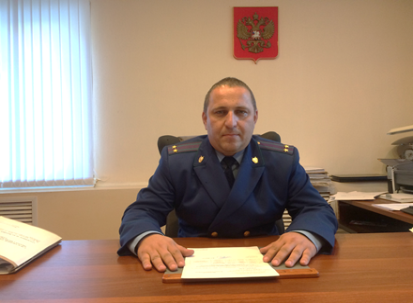 «Добрый день уважаемые читатели. Действительно, статья 127 Семейного кодекса Российской Федерации устанавливает ограничение на усыновление ребенка в случае наличия у лица, желающего стать усыновителем заболевания, включенного в перечень, установленный Правительством Российской Федерации от 14.02.2013 № 117.Вместе с тем, наличие заболевания включенного в указанный перечень не всегда может являться препятствием к усыновлению, о чем 20.06.2018 высказался Конституционный суд Российской Федерации в своем постановлении № 25-П.По мнению суда в случае если в силу сложившихся семейных отношений несовершеннолетний проживает в семье лица, желающего стать усыновителем и являющегося носителем вируса иммунодефицита человека либо гепатита С., при этом кандидат в усыновители не уклоняется от лечения, то наличие подобного заболевания не может препятствовать усыновлению ребенка.При этом необходимым условием должен являться тот факт, что усыновление необходимо исключительно для юридического оформления этих отношений и отвечает интересам ребенка.28.03.2019В преддверии старта дачного сезона эксперты Кадастровой палаты по Самарской области дали рекомендации по защите сделок с недвижимостьюМногие жители Самарской области майские праздники планируют провести на дачном участке.  А кто–то,  возможно, ещё только планирует приобрести земельный надел в личную собственность.  Эксперты Кадастровой палаты по Самарской области в преддверии дачного сезона дали рекомендации по проведению безопасных сделок с загородной недвижимостью. 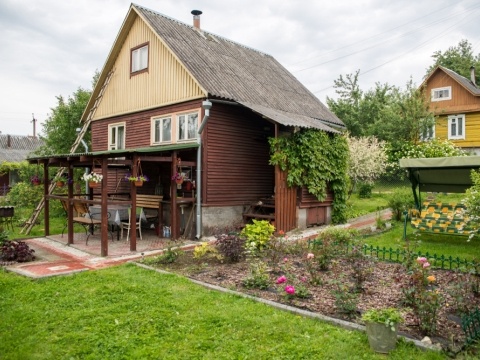 Проверка владельцаНеосторожность в вопросах сделок может привести к покупке дачи с целым набором ограничений, штрафов, ссор с соседями и, более того, -  привести к полной утрате права собственности. Первое, что стоит усвоить: продавать недвижимость может только собственник. Подтверждением служат свидетельство о праве собственности или выписка из ЕГРН. Юридически эти документы имеют равную силу. Разница лишь во времени их получения: до 2016 года регистрация прав собственности подтверждалась выдачей свидетельства, а затем регистрирующий орган перешел на выписку из реестра недвижимости. Потенциальному покупателю лучше перестраховаться и самому заказать выписку из ЕГРН об интересующем объекте недвижимости, чтобы убедиться в точности предоставленных продавцом сведений. Выписка из ЕГРН содержит данные о недвижимости и ее владельце, актуальные на дату запроса. И если недобросовестный продавец предъявляет Вам выписку, полученную, скажем, до того, как он продал недвижимость кому-то еще, то при наличии у Вас более актуальных сведений попытка обмана сразу раскроется. Чем ближе выписка из ЕГРН к дате потенциальной сделки - тем лучше.  Перед покупкой заручитесь нотариально заверенным согласием супруги или супруга владельца и выясните, не закреплено ли право собственности на объект за его бывшей женой или мужем, если расторжение брака произошло в последние три года. И особую бдительность следует проявлять в случае, когда продавец действует от лица собственника недвижимости по доверенности, поскольку такую схему часто выбирают мошенники. Следует обратиться к нотариусу за проверкой подлинности доверенности. Бывает, что даже честный посредник только после такой проверки узнаёт, что доверенность потеряла силу. Кроме того, постарайтесь побеседовать с правообладателем лично.  Также распространен сценарий, когда вместо правоустанавливающих документов покупателю предъявляется книжка садовода. Сразу откажитесь от участия в такой сделке: членство в садоводческом товариществе не подтверждает права собственности. Даже переписав книжку на себя, Вы всё равно не сможете стать законным владельцем приобретенной недвижимости.Проверка недвижимостиПроверить наличие всевозможных ограничений в использовании участка поможет выписка из ЕГРН. При этом если Вы покупаете не только участок, но и дом, заказывайте отдельную выписку на каждый из объектов. Дополнительно используйте возможности бесплатных сервисов – например, «Справочной информацией по объектам недвижимости онлайн» и «Публичной кадастровой картой».  Следует обратить внимание на вид разрешенного использования участка. Если «под строительство индивидуального жилого дома» - то владелец имеет полное право размещать на участке дом с фундаментом и всеми коммуникациями. Если участок предназначен «для ведения подсобного хозяйства» и при этом располагается на землях сельскохозяйственного назначения, то максимум, что вы сможете там построить, это теплицу или, например, курятник. А если на таком участке уже возведен жилой дом, то Вам просто предлагают купить самострой и все связанные с ним проблемы.Вхождение участка в границы зоны с особыми условиями использования территорий очень сильно ограничит вашу деятельность в его пределах. В зависимости от вида зоны Вам может быть запрещено, например, копать колодец, разводить огонь, а также строить что-либо вообще или строить так, как вам хочется. Кроме того, ограничить потенциального собственника в пользовании или распоряжении недвижимости могут такие обременения, как ипотека, аренда и арест. Один из наиболее популярных видов проблем – несоответствие фактического расположения объектов заявленным в документах. Например, некорректное расположение забора или расположение построек с нарушением строительных норм. Во избежание последующих проблем, эксперты рекомендуют осмотреть объект вместе с кадастровым инженером. Специалист проверит местоположение фактических границ участка на местности на предмет их соответствия документам и поможет на месте выявить существующие и следующими за ними потенциальные проблемы еще до совершения сделки. Заключаем сделкуДоговор купли-продажи можно составить в простой письменной форме и оговорить в нем любые, важные для вас, моменты. Если собственность общая долевая, то сделка должна быть нотариально заверена. Далее обеим сторонам сделки необходимо представить подписанный договор и пакет сопутствующих документов в ближайший офис МФЦ. Не более чем через девять рабочих дней после рассмотрения заявления о государственной регистрации Вы станете законным владельцем приобретенной недвижимости.Пресс-служба Кадастровой палаты по Самарской области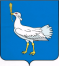 РОССИЙСКАЯ ФЕДЕРАЦИЯМУНИЦИПАЛЬНЫЙ  РАЙОНБОЛЬШЕГЛУШИЦКИЙСАМАРСКОЙ  ОБЛАСТИАДМИНИСТРАЦИЯСЕЛЬСКОГО  ПОСЕЛЕНИЯБОЛЬШАЯ ДЕРГУНОВКА______________________________ПОСТАНОВЛЕНИЕот 15 апреля 2019 г. № 33/1Об утверждении реестра мест (площадок) накопления твердых коммунальных отходов на территории сельского поселения Большая Дергуновка муниципального района Большеглушицкий Самарской области.       В соответствии с Федеральным законом от 06.10.2003 № 131-ФЗ «Об общих принципах организации местного самоуправления в Российской Федерации», Федеральным законом от 24.06.1998 № 89 «Об отходах производства и потребления»,  Постановлением Правительства Российской Федерации от 31.08.2018 № 1039 «Об утверждении Правил обустройства мест (площадок) накопления твёрдых коммунальных отходов и ведения их реестра», Уставом сельского поселения Большая Дергуновка муниципального района Большеглушицкий Самарской области                              ПОСТАНОВЛЯЮ:     1. Утвердить реестр мест (площадок) накопления твердых коммунальных отходов на территории сельского поселения Большая Дергуновка муниципального района Большеглушицкий Самарской области (прилагается).2. Опубликовать настоящее Постановление в газете «Большедергуновские Вести» и разместить на сайте администрации сельского поселения Большая Дергуновка муниципального района Большеглушицкий Самарской области (http://adm-dergunovka.ru/).3. Со дня вступления в силу настоящего Постановления признать утратившим силу: - Постановление главы сельского поселения Большая Дергуновка муниципального района Большеглушицкий Самарской области от 09.01.2019г. №1 «Об утверждении реестра мест (площадок) накопления твердых коммунальных отходов на территории сельского поселения Большая Дергуновка муниципального района Большеглушицкий Самарской области».Глава сельского поселения Большая Дергуновка                                                            В.И. Дыхно                                                       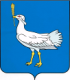 РОССИЙСКАЯ ФЕДЕРАЦИЯМУНИЦИПАЛЬНЫЙ  РАЙОНБОЛЬШЕГЛУШИЦКИЙСАМАРСКОЙ  ОБЛАСТИАДМИНИСТРАЦИЯСЕЛЬСКОГО  ПОСЕЛЕНИЯБОЛЬШАЯ ДЕРГУНОВКА________________________ПОСТАНОВЛЕНИЕот 15 апреля 2019  года  № 33/2О внесении изменений в Постановление главы администрации сельского поселения Большая Дергуновка муниципального района Большеглушицкий Самарской области от 28.12.2018 г. № 142 «Об упорядочении обустройства мест (площадок) накопления твёрдых коммунальных отходов и ведения их реестра на территории сельского поселения Большая Дергуновка муниципального района Большеглушицкий Самарской области»В соответствии с Федеральным законом от 06.10.2003 № 131-ФЗ «Об общих принципах организации местного самоуправления в Российской Федерации», Федеральным законом от 24.06.1998 № 89 «Об отходах производства и потребления»,  Постановлением Правительства Российской Федерации от 31.08.2018 № 1039 «Об утверждении Правил обустройства мест (площадок) накопления твёрдых коммунальных отходов и ведения их реестра», Уставом сельского поселения Большая Дергуновка муниципального района Большеглушицкий Самарской области, в целях упорядочения обустройства мест (площадок) накопления твёрдых коммунальных отходов и ведения их реестра на территории сельского поселения Большая Дергуновка муниципального района Большеглушицкий Самарской области, администрация сельского поселения Большая Дергуновка муниципального района Большеглушицкий Самарской области                                    ПОСТАНОВЛЯЕТ:Внести в постановление главы администрации сельского поселения Большая Дергуновка муниципального района Большеглушицкий Самарской области от 28.12.2018 г. № 142 «Об упорядочении обустройства мест (площадок) накопления твёрдых коммунальных отходов и ведения их реестра на территории сельского поселения Большая Дергуновка муниципального района Большеглушицкий Самарской области» (далее – постановление) следующие изменения:1.1. Приложение к постановлению изложить в редакции согласно приложению к настоящему постановлению.Настоящее постановление вступает в силу после дня его официального опубликования  и распространяется на правоотношения, возникшие с 1 января 2019 года.Контроль за исполнением настоящего Постановления оставляю за собой.Глава сельского поселения Большая Дергуновка муниципального района Большеглушицкий Самарской области                                                                                В.И. ДыхноПриложение 3к Постановлению администрациисельского поселения Большая Дергуновка муниципального района Большеглушицкий Самарской области   от 28 декабря 2018 г. № 142Реестр мест (площадок) накопления твёрдых коммунальных отходов на территории сельского поселения Большая Дергуновка муниципального района Большеглушицкий Самарской области   Приложения:1.	Схемы размещения мест (площадок) накопления ТКО на карте масштаба 1:2000.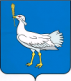 РОССИЙСКАЯ ФЕДЕРАЦИЯМУНИЦИПАЛЬНЫЙ  РАЙОНБОЛЬШЕГЛУШИЦКИЙСАМАРСКОЙ  ОБЛАСТИАДМИНИСТРАЦИЯСЕЛЬСКОГО  ПОСЕЛЕНИЯБОЛЬШАЯ ДЕРГУНОВКА________________________ПОСТАНОВЛЕНИЕот 22 апреля 2019 года №34О корректировке адресов объектов недвижимости, находящихся на территории сельского поселения Большая Дергуновка муниципального района Большеглушицкий Самарской области.В соответствии с Федеральным законом Российской Федерации от 06.10.2003г. № 131-ФЗ «Об общих принципах организации местного самоуправления в Российской Федерации», в рамках проведения мероприятий по актуализации сведений государственного кадастра недвижимости в целях взимания земельного налога в полном объёме и поступления налоговых платежей в бюджет сельского поселения Большая Дергуновка Муниципального района Большеглушицкий Самарской области,                                                      ПОСТАНОВЛЯЮ:Провести корректировку адресов объектов недвижимости, находящихся на территории сельского поселения Большая Дергуновка муниципального района Большеглушицкий Самарской области.  (Приложение №1 Прилагается).Контроль за выполнением настоящего постановления возложить на Главу администрации сельского поселения Большая Дергуновка муниципального района Большеглушицкий Самарской области Дыхно Валерия Ивановича.Настоящее постановление вступает в силу со дня его подписания.Глава сельского поселения Большая Дергуновка муниципального района БольшеглушицкийСамарской области                                                                                                            В.И. ДыхноПриложение № 1к постановлению главы  сельского поселения Большая Дергуновкамуниципального района  Большеглушицкий Самарской области от 22 апреля 2019г. №34  Список для корректировки адресов объектов недвижимости, находящихся на территории сельского поселения Большая Дергуновка муниципального района Большеглушицкий Самарской области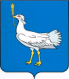 РОССИЙСКАЯ ФЕДЕРАЦИЯМУНИЦИПАЛЬНЫЙ  РАЙОНБОЛЬШЕГЛУШИЦКИЙСАМАРСКОЙ  ОБЛАСТИАДМИНИСТРАЦИЯСЕЛЬСКОГО  ПОСЕЛЕНИЯБОЛЬШАЯ ДЕРГУНОВКА______________________________ПОСТАНОВЛЕНИЕот  22 апреля 2019г. № 35О внесение изменений в постановление администрации сельского поселения Большая Дергуновка муниципального района Большеглушицкий Самарской области принятого 25 ноября 2016г № 45 «Об  утверждении Административного регламента  предоставления администрацией сельского поселения Большая Дергуновка  муниципального района Большеглушицкий Самарской области муниципальной услуги «Выдача разрешений на проведение земляных работ»»В  соответствии  с  Федеральным   законом  от  27.07.2010 г. №  210-ФЗ  «Об организации предоставления государственных и муниципальных услуг», постановлением администрации сельского поселения Большая Дергуновка муниципального района Большеглушицкий Самарской области от 16.05.2012 г. №18 «Об утверждении Порядка разработки и утверждения административных регламентов предоставления муниципальных услуг», руководствуясь Уставом сельского поселения Большая Дергуновка муниципального района Большеглушицкий Самарской области                                                      ПОСТАНОВЛЯЕТ:1. Внести в Административный регламент предоставления администрацией сельского поселения Большая Дергуновка муниципального района Большеглушицкий Самарской области муниципальной услуги «Выдача разрешений на проведение земляных работ», утвержденный постановлением администрации сельского поселения № 45 от 25.11.2016г. (Большедергуновские Вести, 2016, 30 ноября, № 22(95); Большедергуновские Вести, 2018, 31 мая, № 10(136)), следующие дополнения и изменения:1.1. пункт 2.5 изложить в следующей редакции:«2.5. Правовые основания для предоставления муниципальной услуги:Федеральный закон от 06.10.2003 № 131-ФЗ «Об общих принципах организации местного самоуправления в Российской Федерации»;Федеральный закон от 27.07.2010 № 210-ФЗ «Об организации предоставления государственных и муниципальных услуг»;Постановление Правительства от 10.07.2018 г. № 800 «О  проведении рекультивации и консервации земель»;Постановление Правительства РФ от 11.07.2002г. № 514 «Об утверждении Положения о согласовании и утверждении землеустроительной документации, создании и ведении государственного фонда данных, полученных в результате проведения землеустройства»;Устав сельского поселения Большая Дергуновка муниципального района Большеглушицкий Самарской области  от 30 июня 2015 г № 179;Решение Собрания представителей сельского поселения Большая Дергуновка муниципального района Большеглушицкий Самарской области от 20.02.2017 г. № 74 «Об утверждении Правил благоустройства территории сельского поселения Большая Дергуновка муниципального района Большеглушицкий Самарской области»;настоящий Административный регламент.С текстами федеральных законов, указов и распоряжений Президента Российской Федерации можно ознакомиться на Официальном интернет-портале правовой информации (www.pravo.gov.ru). На Официальном интернет-портале правовой информации могут быть размещены (опубликованы) правовые акты Правительства Российской Федерации, других государственных органов исполнительной власти Российской Федерации, законы и иные правовые акты Самарской области.»;1.2.  в пункте 2.6.4:1) абзац 6 изложить в следующей редакции:«Администрация (МФЦ) не вправе требовать от заявителя:»;2) дополнить абзацами 7 – 9 следующего содержания:«предоставления документов и информации или осуществления действий, предоставление или осуществление которых не предусмотрено нормативными правовыми актами, регулирующими отношения, возникающие в связи с предоставлением муниципальной услуги;осуществления действий, в том числе согласований, необходимых для получения муниципальной услуги и связанных с обращением в иные государственные органы, органы местного самоуправления, организации, за исключением получения услуг и получения документов и информации, предоставляемых в результате предоставления таких услуг, включенных в перечни, указанные в части 1 статьи 9 Федерального закона от 27.07.2010 № 210-ФЗ «Об организации предоставления государственных и муниципальных услуг»;представления документов и информации, отсутствие и (или) недостоверность которых не указывались при первоначальном отказе в приеме документов, необходимых для предоставления муниципальной услуги, либо в предоставлении муниципальной услуги, за исключением случаев, указанных в подпунктах «а» - «г» пункта 4 части 1 статьи 7 Федерального закона от 27.07.2010 № 210-ФЗ «Об организации предоставления государственных и муниципальных услуг».»;1.3. в пункте 2.8.:1) абзац 1 изложить в следующей редакции:«2.8. Исчерпывающий перечень оснований для приостановления предоставления муниципальной услуги или отказа в предоставлении муниципальной услуги.»;2) дополнить абзацем 2 следующего содержания:«Основания для приостановления предоставления муниципальной услуги отсутствуют.»;  1.4. в пункте 5.4:1) в подпункте 3 слова «документов, не предусмотренных» заменить словами «документов или информации либо осуществления действий, представление или осуществление которых не предусмотрено»;2) дополнить подпунктами 8 – 10 следующего содержания:«8) нарушение срока или порядка выдачи документов по результатам предоставления муниципальной услуги;9) приостановление предоставления муниципальной услуги, если основания приостановления не предусмотрены федеральными законами и принятыми в соответствии с ними иными нормативными правовыми актами Российской Федерации, законами и иными нормативными правовыми актами Самарской области, муниципальными правовыми актами. В указанном случае досудебное (внесудебное) обжалование заявителем решений и действий (бездействия) многофункционального центра, работника многофункционального центра возможно в случае, если на многофункциональный центр, решения и действия (бездействие) которого обжалуются, возложена функция по предоставлению муниципальной услуги в полном объеме в порядке, определенном частью 1.3 статьи 16 Федерального закона от 27.07.2010 № 210-ФЗ «Об организации предоставления государственных и муниципальных услуг».10) требование у заявителя при предоставлении муниципальной услуги документов или информации, отсутствие и (или) недостоверность которых не указывались при первоначальном отказе в приеме документов, необходимых для предоставления муниципальной услуги, либо в предоставлении муниципальной услуги, за исключением случаев, предусмотренных пунктом 4 части 1 статьи 7 Федерального закона от 27.07.2010 № 210-ФЗ «Об организации предоставления государственных и муниципальных услуг». В указанном случае досудебное (внесудебное) обжалование заявителем решений и действий (бездействия) многофункционального центра, работника многофункционального центра возможно в случае, если на многофункциональный центр, решения и действия (бездействие) которого обжалуются, возложена функция по предоставлению муниципальной услуги в полном объеме в порядке, определенном частью 1.3 статьи 16 Федерального закона от 27.07.2010 № 210-ФЗ «Об организации предоставления государственных и муниципальных услуг».»;1.5. дополнить пунктами 5.11. и 5.12. следующего содержания:«5.11. В случае признания жалобы подлежащей удовлетворению в ответе заявителю, указанном в пункте 5.10. настоящего Административного регламента, дается информация о действиях, осуществляемых органом, предоставляющим муниципальную услугу, многофункциональным центром либо организацией, предусмотренной частью 1.1 статьи 16 Федерального закона от 27.07.2010 № 210-ФЗ «Об организации предоставления государственных и муниципальных услуг», в целях незамедлительного устранения выявленных нарушений при оказании муниципальной услуги, а также приносятся извинения за доставленные неудобства и указывается информация о дальнейших действиях, которые необходимо совершить заявителю в целях получения муниципальной услуги.5.12. В случае признания жалобы не подлежащей удовлетворению в ответе заявителю, указанном в пункте 5.10. настоящего Административного регламента, даются аргументированные разъяснения о причинах принятого решения, а также информация о порядке обжалования принятого решения.».2. Опубликовать настоящее постановление в газете «Большедергуновские Вести»3. Настоящее постановление вступает в силу после его официального опубликования.Глава сельского поселения Большая Дергуновка муниципального района БольшеглушицкийСамарской области                                                                                            В.И. Дыхно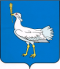 СОБРАНИЕ ПРЕДСТАВИТЕЛЕЙСЕЛЬСКОГО ПОСЕЛЕНИЯ
БОЛЬШАЯ ДЕРГУНОВКАМУНИЦИПАЛЬНОГО РАЙОНАБОЛЬШЕГЛУШИЦКИЙСАМАРСКОЙ ОБЛАСТИтретьего созываР Е Ш Е Н И Е  № 208от  24 апреля 2019 годаО внесении изменений в правила землепользования и застройкисельского поселения Большая Дергуновка муниципального района Большеглушицкий Самарской области	В целях создания правовой основы для условий устойчивого развития территории муниципального образования, обеспечения прав и законных интересов физических и юридических лиц, в том числе правообладателей земельных участков и объектов капитального строительства, создания правовой, методической и информационной основы для последовательного развития современной системы градорегулирования, использование современных технологий в планировании развития и управлении процессами обустройства и застройки территории поселения, руководствуясь Федеральным законом Российской Федерации от 29.12.2004 № 190-ФЗ «Градостроительный кодекс Российской Федерации», Федеральным законом «Об общих принципах организации местного самоуправления, в Российской Федерации» 06.10.2003 года № 131-ФЗ, нормативными положениями Устава сельского поселения Большая Дергуновка муниципального района Большеглушицкий Самарской области, Собрание представителей сельского поселения Большая Дергуновка муниципального района Большеглушицкий Самарской области                                                             РЕШИЛО:Внести изменения в правила землепользования и застройки сельского поселения Большая Дергуновка муниципального района Большеглушицкий Самарской области по адресу: Самарская область, Большеглушицкий район, село Большая Дергуновка, ул. Советская д.1г, S = 2170 кв.м. Зону СХ-1 – Зона сельскохозяйственных угодий, изменить на Зону СХ-2 - Зона, занятая объектами сельскохозяйственного назначения.2. Опубликовать данное Решение в газете «Большедергуновские Вести», разместить на официальном интернет-сайте сельского поселения Большая Дергуновка муниципального района Большеглушицкий Самарской области в сети «Интернет».     3. Настоящее Решение вступает в силу после его официального опубликования.   Глава сельского поселения Большая Дергуновка муниципального   района                                           Большеглушицкий  Самарской области                                                В.И. ДыхноПредседатель Собрания представителей сельского поселения Большая Дергуновка муниципального района Большеглушицкий Самарской области                       	А.В. Чечин        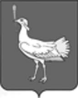 СОБРАНИЕПРЕДСТАВИТЕЛЕЙСЕЛЬСКОГО ПОСЕЛЕНИЯБОЛЬШАЯ ДЕРГУНОВКАМУНИЦИПАЛЬНОГО РАЙОНА                   БОЛЬШЕГЛУШИЦКИЙСАМАРСКОЙ ОБЛАСТИТРЕТЬЕГО СОЗЫВАРЕШЕНИЕ № 209от 24 апреля 2019 годаО внесении изменений в Решение Собрания представителей сельского поселения Большая Дергуновка муниципального района Большеглушицкий Самарской области № 174 от 06 декабря 2018 года «Об утверждении бюджета сельского поселения Большая Дергуновка муниципального района Большеглушицкий Самарской области на 2019 годи на плановый период 2020 и 2021 годов»Руководствуясь Бюджетным кодексом Российской Федерации, Уставом сельского поселения Большая Дергуновка муниципального района Большеглушицкий Самарской области, Собрание представителей сельского поселения Большая Дергуновка муниципального района Большеглушицкий Самарской области          РЕШИЛО:Внести в Решение Собрания представителей сельского поселения Большая Дергуновка муниципального района Большеглушицкий Самарской области № 174 от 06 декабря 2018 г. «Об утверждении бюджета сельского поселения Большая Дергуновка муниципального района Большеглушицкий Самарской области на 2019 год и на плановый период 2020 и 2021 годов» следующие изменения:в абзаце втором пункта 1 сумму «4888,8» заменить суммой «5525,9»;в абзаце третьем пункта 1 сумму «4888,8» заменить суммой «5738,3»;в абзаце четвертом пункта 1 сумму «0» заменить суммой «212,4»;в абзаце втором пункта 5 сумму «2753,6» заменить суммой «3390,7»;в абзаце шестом пункта 5 сумму «931,3» заменить суммой «1568,4»;2. Направить настоящее Решение главе сельского поселения Большая Дергуновка муниципального района Большеглушицкий Самарской области для подписания и официального опубликования.3. Настоящее Решение вступает в силу после его официального опубликования и распространяется на правоотношения, возникшие с 24.04.2019 года.4.Опубликовать настоящее Решение в газете «Большедергуновские Вести» не позднее десяти дней после его подписания.Глава сельского поселения Большая Дергуновка муниципального   района                                           Большеглушицкий  Самарской области                                                В.И. ДыхноПредседатель Собрания представителей сельского поселения Большая Дергуновка муниципального района Большеглушицкий Самарской области       	                    	А.В. Чечин        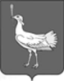 СОБРАНИЕПРЕДСТАВИТЕЛЕЙСЕЛЬСКОГО ПОСЕЛЕНИЯБОЛЬШАЯ ДЕРГУНОВКАМУНИЦИПАЛЬНОГО РАЙОНАБОЛЬШЕГЛУШИЦКИЙСАМАРСКОЙ ОБЛАСТИТРЕТЬЕГО СОЗЫВАРЕШЕНИЕ № 209/1от 24 апреля 2019 года«Об утверждении отчета об  исполнении бюджета сельского поселения Большая Дергуновка муниципального района Большеглушицкий Самарской области  за 2018 год»Руководствуясь нормами ст. 264.6 Бюджетного Кодекса Российской Федерации от 31 июля . № 145-ФЗ, статьей 73 Устава сельского поселения Большая Дергуновка муниципального района Большеглушицкий Самарской области, Решением Собрания представителей сельского поселения Большая Дергуновка муниципального района Большеглушицкий Самарской области от 10 ноября 2015 года  № 16 «Об утверждении Положения о бюджетном устройстве и бюджетном процессе в сельском поселении Большая Дергуновка муниципального района Большеглушицкий Самарской области» Собрание представителей сельского поселения Большая Дергуновка муниципального района Большеглушицкий Самарской области  РЕШИЛО:Утвердить отчет об исполнении бюджета сельского поселения Большая Дергуновка муниципального района Большеглушицкий Самарской области за  2018  год  по доходам в сумме 5373,6 тыс. рублей, по расходам в сумме  5464,1  тыс. рублей, дефицит бюджета в сумме  90,5  тыс. рублей.1.1. Утвердить доходы по кодам видов, подвидов, классификации операций сектора государственного управления, относящихся к доходам бюджета сельского поселения Большая Дергуновка муниципального района Большеглушицкий Самарской области за 2018 год согласно приложению 1 к настоящему Решению.   1.2. Утвердить расходы по ведомственной структуре расходов бюджета сельского поселения Большая Дергуновка муниципального района Большеглушицкий Самарской области за 2018 год согласно приложению 2 к настоящему Решению.   1.3. Утвердить расходы по целевым статьям (муниципальным программам и непрограммным направлениям деятельности), группам и подгруппам видов расходов классификации расходов местного бюджета сельского поселения Большая Дергуновка муниципального района Большеглушицкий Самарской области за 2018 год согласно приложению 3 к настоящему Решению.1.4. Утвердить источники внутреннего финансирования дефицита  бюджета сельского поселения Большая Дергуновка муниципального района Большеглушицкий Самарской области за 2018 год согласно приложению 4 к настоящему Решению;1.5. Утвердить отчет об исполнении дорожного фонда сельского поселения Большая Дергуновка муниципального района Большеглушицкий Самарской области за 2018 год согласно приложению 5 к настоящему Решению.2. Направить настоящее Решение главе сельского поселения Большая Дергуновка муниципального района Большеглушицкий Самарской области для подписания и  официального опубликования.3. Настоящее Решение вступает в  силу после его официального опубликования.4. Опубликовать настоящее Решение в газете «Большедергуновские Вести» сельского поселения Большая Дергуновка муниципального района Большеглушицкий Самарской области.Глава сельского поселения Большая Дергуновка муниципального района БольшеглушицкийСамарской области                      					            В.И. ДыхноПредседатель Собрания представителей сельского поселения Большая Дергуновкамуниципального района Большеглушицкий Самарской области      		             А.В. ЧечинИнформация об исполнении бюджета сельского поселения Большая Дергуновка муниципального района Большеглушицкий Самарской области за 2018  год.Исполнение доходной части бюджета за 2018 год составило:5373,6 тыс.рублей, или 101,1 % от годовых бюджетных назначений.Расходная часть бюджета за 2018 год исполнена в  объёме 5464,1 тыс.рублей, или 91,3% от годовых бюджетных назначений.Численность муниципальных служащих органов местного самоуправления поселения   за 2018 год составила 1 человек, затраты на их денежное содержание – 288,4 тыс.рублей, численность работников органов местного самоуправления поселения   составила 4человека, затраты на их денежное содержание–735,2 тыс.рублей. РОССИЙСКАЯ ФЕДЕРАЦИЯМУНИЦИПАЛЬНЫЙ  РАЙОНБОЛЬШЕГЛУШИЦКИЙСАМАРСКОЙ  ОБЛАСТИАДМИНИСТРАЦИЯСЕЛЬСКОГО  ПОСЕЛЕНИЯБОЛЬШАЯ ДЕРГУНОВКА________________________ПОСТАНОВЛЕНИЕот 24 апреля 2019 года №36   О корректировке адресов объектов недвижимости, находящихся на территории сельского поселения Большая Дергуновка муниципального района Большеглушицкий Самарской области.В соответствии с Федеральным законом Российской Федерации от 06.10.2003г. № 131-ФЗ «Об общих принципах организации местного самоуправления в Российской Федерации», в рамках проведения мероприятий по актуализации сведений государственного кадастра недвижимости в целях взимания земельного налога в полном объёме и поступления налоговых платежей в бюджет сельского поселения Большая Дергуновка Муниципального района Большеглушицкий Самарской области,                                                   ПОСТАНОВЛЯЮ:Провести корректировку адресов объектов недвижимости, находящихся на территории сельского поселения Большая Дергуновка муниципального района Большеглушицкий Самарской области.  (Приложение №1 Прилагается).Контроль за выполнением настоящего постановления возложить на Главу администрации сельского поселения Большая Дергуновка муниципального района Большеглушицкий Самарской области Дыхно Валерия Ивановича.Настоящее постановление вступает в силу со дня его подписания.Глава сельского поселения Большая Дергуновка муниципального района БольшеглушицкийСамарской области                                                                                                            В.И. ДыхноПриложение № 1к постановлению главы  сельского поселения Большая Дергуновкамуниципального района  Большеглушицкий Самарской области от 24 апреля 2019г. № 36Список для корректировки адресов объектов недвижимости, находящихся на территории сельского поселения Большая Дергуновка муниципального района Большеглушицкий Самарской области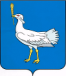 РОССИЙСКАЯ ФЕДЕРАЦИЯМУНИЦИПАЛЬНЫЙ  РАЙОНБОЛЬШЕГЛУШИЦКИЙСАМАРСКОЙ  ОБЛАСТИАДМИНИСТРАЦИЯСЕЛЬСКОГО  ПОСЕЛЕНИЯБОЛЬШАЯ ДЕРГУНОВКА________________________ПОСТАНОВЛЕНИЕот  29 апреля 2019 года № 37   О корректировке адресов объектов недвижимости, находящихся на территории сельского поселения Большая Дергуновка муниципального района Большеглушицкий Самарской области.В соответствии с Федеральным законом Российской Федерации от 06.10.2003г. № 131-ФЗ «Об общих принципах организации местного самоуправления в Российской Федерации», в рамках проведения мероприятий по актуализации сведений государственного кадастра недвижимости в целях взимания земельного налога в полном объёме и поступления налоговых платежей в бюджет сельского поселения Большая Дергуновка Муниципального района Большеглушицкий Самарской области,                                                   ПОСТАНОВЛЯЮ:Провести корректировку адресов объектов недвижимости, находящихся на территории сельского поселения Большая Дергуновка муниципального района Большеглушицкий Самарской области.  (Приложение №1 Прилагается).Контроль за выполнением настоящего постановления возложить на Главу администрации сельского поселения Большая Дергуновка муниципального района Большеглушицкий Самарской области Дыхно Валерия Ивановича.Настоящее постановление вступает в силу со дня его подписания.Глава сельского поселения Большая Дергуновка муниципального района БольшеглушицкийСамарской области                                                                                                           В.И. ДыхноПриложение № 1к постановлению главы  сельского поселения Большая Дергуновкамуниципального района  Большеглушицкий Самарской области от  29 апреля 2019г. №37 Список для корректировки адресов объектов недвижимости, находящихся на территории сельского поселения Большая Дергуновка муниципального района Большеглушицкий Самарской областиАдминистрация сельского поселения Большая Дергуновка муниципального района Большеглушицкий Самарской области Редактор: Жуваго В.С. Адрес газеты: 446190, с.Большая Дергуновка, ул.Советская, д.99, тел.64-5-75;эл. адрес: dergunovka@mail.ru Отпечатано в администрации сельского поселения Большая Дергуновка муниципального района Большеглушицкий Самарской области Соучредители – Администрация сельского поселения Большая Дергуновка муниципального района Большеглушицкий Самарской области, Собрание представителей сельского поселения Большая Дергуновка муниципального района Большеглушицкий Самарской области. Номер подписан в печать в 15.00 ч.  30.04.2019г. тираж 80 экземпляров   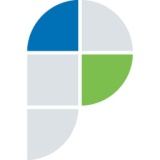 Филиал федерального государственного бюджетного учреждения «Федеральная кадастровая палата Федеральной службы государственной регистрации, кадастра и картографии» по Самарской областиг. Самара, ул. Ленинская, 25а, корп.  № 1               e-mail: pr_fkp@mail.ru, twitter: @pr_fkp, ВК: vk.com/fkp_samara, www.kadastr.ru№ п/пДанные о нахождении мест (площадок) накопления ТКОДанные о нахождении мест (площадок) накопления ТКОДанные о нахождении мест (площадок) накопления ТКОДанные о собственниках мест (площадок) накопления ТКОДанные о собственниках мест (площадок) накопления ТКОДанные о собственниках мест (площадок) накопления ТКОДанные о собственниках мест (площадок) накопления ТКОДанные о собственниках мест (площадок) накопления ТКОДанные о собственниках мест (площадок) накопления ТКОДанные о технических характеристиках мест (площадок) накопления ТКОДанные о технических характеристиках мест (площадок) накопления ТКОДанные о технических характеристиках мест (площадок) накопления ТКОДанные о технических характеристиках мест (площадок) накопления ТКОДанные о технических характеристиках мест (площадок) накопления ТКОДанные о технических характеристиках мест (площадок) накопления ТКОДанные о технических характеристиках мест (площадок) накопления ТКОДанные о технических характеристиках мест (площадок) накопления ТКОДанные о технических характеристиках мест (площадок) накопления ТКОДанные о технических характеристиках мест (площадок) накопления ТКОДанные о технических характеристиках мест (площадок) накопления ТКОДанные о технических характеристиках мест (площадок) накопления ТКОДанные о технических характеристиках мест (площадок) накопления ТКОДанные о технических характеристиках мест (площадок) накопления ТКОДанные об источниках образования ТКОДанные об источниках образования ТКО№ п/пМуниципальное образованиеАдресГеографические координатыНаименование организации-балансодержателя (ЮЛ/ИП/ФЛ)ОГРН (ЮЛ/ИП) / Паспортные данные (ФЛ)Фактический адрес (ЮЛ/ИП) / Адрес по регистрации места жительства (ФЛ)Совместное использование с другими МКД Организация, оказывающая услуги по сбору и транспортированию ТКО Организация, оказывающая услуги по сбору и транспортированию ТКОСведения о контейнерных площадкахСведения о контейнерных площадкахСведения о контейнерных площадкахСведения о контейнерных площадкахДля несортированных отходовДля несортированных отходовДля несортированных отходовДля утилизируемых отходов                  (раздельный сбор)Для утилизируемых отходов                  (раздельный сбор)Для утилизируемых отходов                  (раздельный сбор)Для накопления и сбора КГОДля накопления и сбора КГОДля накопления и сбора КГОКоличество планируемых к размещению контейнеров/ 
бункеровОбъект капитального строительстваТерритория (части территории) поселения№ п/пМуниципальное образованиеАдресГеографические координатыНаименование организации-балансодержателя (ЮЛ/ИП/ФЛ)ОГРН (ЮЛ/ИП) / Паспортные данные (ФЛ)Фактический адрес (ЮЛ/ИП) / Адрес по регистрации места жительства (ФЛ)Совместное использование с другими МКД Организация, оказывающая услуги по сбору и транспортированию ТКО Организация, оказывающая услуги по сбору и транспортированию ТКОНомер контейнерной площадкиТип используемого покрытияПлощадь, кв.мМатериал огражденияКоличество контейнеров/  бункеровЕмкость (отдельного контейнера/ бункера),  куб.мМатериал контейнера/ бункераКоличество контейнеров/  бункеровЕмкость (отдельного контейнера/ бункера),  куб.мМатериал контейнера/ бункераКоличество контейнеров/  бункеровЕмкость (отдельного контейнера/ бункера),  куб.мМатериал контейнера/ бункераКоличество планируемых к размещению контейнеров/ 
бункеровОбъект капитального строительстваТерритория (части территории) поселения№ п/пМуниципальное образованиеАдресГеографические координатыНаименование организации-балансодержателя (ЮЛ/ИП/ФЛ)ОГРН (ЮЛ/ИП) / Паспортные данные (ФЛ)Фактический адрес (ЮЛ/ИП) / Адрес по регистрации места жительства (ФЛ)Совместное использование с другими МКДНаименованиеИННКоличество контейнеров/  бункеровЕмкость (отдельного контейнера/ бункера),  куб.мМатериал контейнера/ бункераКоличество контейнеров/  бункеровЕмкость (отдельного контейнера/ бункера),  куб.мМатериал контейнера/ бункераКоличество контейнеров/  бункеровЕмкость (отдельного контейнера/ бункера),  куб.мМатериал контейнера/ бункераКоличество планируемых к размещению контейнеров/ 
бункеровОбъект капитального строительстваТерритория (части территории) поселения1234567891011121314151617181920212223242526№АдресКорректировка1.Российская Федерация, Самарская область, Большеглушицкий район, сельское поселение Большая Дергуновка, поселок  Пробуждение, улица Зеленая, 1Указать кадастровый номер 63:14:0404003:1 земельному участку2.Российская Федерация, Самарская область, Большеглушицкий район, сельское поселение Большая Дергуновка, поселок  Пробуждение, улица  Зеленая, 2Указать кадастровый номер 63:14:0404003:3 земельному участку3.Российская Федерация, Самарская область, Большеглушицкий район, сельское поселение Большая Дергуновка, поселок  Пробуждение, улица  Зеленая, 3Указать кадастровый номер 63:14:0404003:6 земельному участку4.Российская Федерация, Самарская область, Большеглушицкий район, сельское поселение Большая Дергуновка, поселок  Пробуждение, улица  Зеленая, 4Указать кадастровый номер 63:14:0404003:7 земельному участку5.Российская Федерация, Самарская область, Большеглушицкий район, сельское поселение Большая Дергуновка, поселок  Пробуждение, улица  Зеленая, 5Указать кадастровый номер 63:14:0404003:8 земельному участку6.Российская Федерация, Самарская область, Большеглушицкий район, сельское поселение Большая Дергуновка, поселок  Пробуждение, улица  Зеленая, 6Указать кадастровый номер 63:14:0404003:10 земельному участку7.Российская Федерация, Самарская область, Большеглушицкий район, сельское поселение Большая Дергуновка, поселок  Пробуждение, улица Зеленая, 8Указать кадастровый номер 63:14:0404003:101 земельному участку8.Российская Федерация, Самарская область, Большеглушицкий район, сельское поселение Большая Дергуновка, поселок  Пробуждение, улица Зеленая, 9Указать кадастровый номер 63:14:0404003:14 земельному участку9.Российская Федерация, Самарская область, Большеглушицкий район, сельское поселение Большая Дергуновка, поселок  Пробуждение, улица Зеленая, 10Указать кадастровый номер 63:14:0404003:16 земельному участку9.Российская Федерация, Самарская область, Большеглушицкий район, сельское поселение Большая Дергуновка, поселок  Пробуждение, улица  Зеленая, 11Указать кадастровый номер 63:14:0404003:19 земельному участкуРоссийская Федерация, Самарская область, Большеглушицкий район, сельское поселение Большая Дергуновка, поселок  Пробуждение, улица Зеленая, 13бУказать кадастровый номер 63:14:0404003:119 земельному участкуРоссийская Федерация, Самарская область, Большеглушицкий район, сельское поселение Большая Дергуновка, поселок  Пробуждение, улица  Зеленая, 14Указать кадастровый номер 63:14:0404003:108 земельному участкуРоссийская Федерация, Самарская область, Большеглушицкий район, сельское поселение Большая Дергуновка, поселок  Пробуждение, улица  Зеленая, 14 аУказать кадастровый номер 63:14:0404003:118 земельному участку10.Российская Федерация, Самарская область, Большеглушицкий район, сельское поселение Большая Дергуновка, поселок  Пробуждение, улица Зеленая, 15Указать кадастровый номер 63:14:0404003:33 земельному участкуРоссийская Федерация, Самарская область, Большеглушицкий район, сельское поселение Большая Дергуновка, поселок  Пробуждение, улица Зеленая, 16Указать кадастровый номер 63:14:0404003:113 земельному участку11.Российская Федерация, Самарская область, Большеглушицкий район, сельское поселение Большая Дергуновка, поселок  Пробуждение, улица Зеленая, 17Указать кадастровый номер 63:14:0404003:100 земельному участку6) приложение 4 изложить в новой редакции:6) приложение 4 изложить в новой редакции:6) приложение 4 изложить в новой редакции:6) приложение 4 изложить в новой редакции:Приложение  4Приложение  4Приложение  4к Решению Собрания представителей сельского поселения Большая Дергуновка муниципального района Большеглушицкий Самарской области "Об утверждении бюджета сельского поселения Большая Дергуновка  муниципального района Большеглушицкий Самарской области на 2019 год и на плановый период 2020 и 2021 годов"к Решению Собрания представителей сельского поселения Большая Дергуновка муниципального района Большеглушицкий Самарской области "Об утверждении бюджета сельского поселения Большая Дергуновка  муниципального района Большеглушицкий Самарской области на 2019 год и на плановый период 2020 и 2021 годов"к Решению Собрания представителей сельского поселения Большая Дергуновка муниципального района Большеглушицкий Самарской области "Об утверждении бюджета сельского поселения Большая Дергуновка  муниципального района Большеглушицкий Самарской области на 2019 год и на плановый период 2020 и 2021 годов"к Решению Собрания представителей сельского поселения Большая Дергуновка муниципального района Большеглушицкий Самарской области "Об утверждении бюджета сельского поселения Большая Дергуновка  муниципального района Большеглушицкий Самарской области на 2019 год и на плановый период 2020 и 2021 годов"к Решению Собрания представителей сельского поселения Большая Дергуновка муниципального района Большеглушицкий Самарской области "Об утверждении бюджета сельского поселения Большая Дергуновка  муниципального района Большеглушицкий Самарской области на 2019 год и на плановый период 2020 и 2021 годов"к Решению Собрания представителей сельского поселения Большая Дергуновка муниципального района Большеглушицкий Самарской области "Об утверждении бюджета сельского поселения Большая Дергуновка  муниципального района Большеглушицкий Самарской области на 2019 год и на плановый период 2020 и 2021 годов"к Решению Собрания представителей сельского поселения Большая Дергуновка муниципального района Большеглушицкий Самарской области "Об утверждении бюджета сельского поселения Большая Дергуновка  муниципального района Большеглушицкий Самарской области на 2019 год и на плановый период 2020 и 2021 годов"к Решению Собрания представителей сельского поселения Большая Дергуновка муниципального района Большеглушицкий Самарской области "Об утверждении бюджета сельского поселения Большая Дергуновка  муниципального района Большеглушицкий Самарской области на 2019 год и на плановый период 2020 и 2021 годов"к Решению Собрания представителей сельского поселения Большая Дергуновка муниципального района Большеглушицкий Самарской области "Об утверждении бюджета сельского поселения Большая Дергуновка  муниципального района Большеглушицкий Самарской области на 2019 год и на плановый период 2020 и 2021 годов"к Решению Собрания представителей сельского поселения Большая Дергуновка муниципального района Большеглушицкий Самарской области "Об утверждении бюджета сельского поселения Большая Дергуновка  муниципального района Большеглушицкий Самарской области на 2019 год и на плановый период 2020 и 2021 годов"к Решению Собрания представителей сельского поселения Большая Дергуновка муниципального района Большеглушицкий Самарской области "Об утверждении бюджета сельского поселения Большая Дергуновка  муниципального района Большеглушицкий Самарской области на 2019 год и на плановый период 2020 и 2021 годов"к Решению Собрания представителей сельского поселения Большая Дергуновка муниципального района Большеглушицкий Самарской области "Об утверждении бюджета сельского поселения Большая Дергуновка  муниципального района Большеглушицкий Самарской области на 2019 год и на плановый период 2020 и 2021 годов"к Решению Собрания представителей сельского поселения Большая Дергуновка муниципального района Большеглушицкий Самарской области "Об утверждении бюджета сельского поселения Большая Дергуновка  муниципального района Большеглушицкий Самарской области на 2019 год и на плановый период 2020 и 2021 годов"к Решению Собрания представителей сельского поселения Большая Дергуновка муниципального района Большеглушицкий Самарской области "Об утверждении бюджета сельского поселения Большая Дергуновка  муниципального района Большеглушицкий Самарской области на 2019 год и на плановый период 2020 и 2021 годов"к Решению Собрания представителей сельского поселения Большая Дергуновка муниципального района Большеглушицкий Самарской области "Об утверждении бюджета сельского поселения Большая Дергуновка  муниципального района Большеглушицкий Самарской области на 2019 год и на плановый период 2020 и 2021 годов"к Решению Собрания представителей сельского поселения Большая Дергуновка муниципального района Большеглушицкий Самарской области "Об утверждении бюджета сельского поселения Большая Дергуновка  муниципального района Большеглушицкий Самарской области на 2019 год и на плановый период 2020 и 2021 годов"Ведомственная структура расходов местного бюджета сельского поселения Большая Дергуновка    муниципального района Большеглушицкий Самарской области на 2019 годВедомственная структура расходов местного бюджета сельского поселения Большая Дергуновка    муниципального района Большеглушицкий Самарской области на 2019 годВедомственная структура расходов местного бюджета сельского поселения Большая Дергуновка    муниципального района Большеглушицкий Самарской области на 2019 годВедомственная структура расходов местного бюджета сельского поселения Большая Дергуновка    муниципального района Большеглушицкий Самарской области на 2019 годВедомственная структура расходов местного бюджета сельского поселения Большая Дергуновка    муниципального района Большеглушицкий Самарской области на 2019 годВедомственная структура расходов местного бюджета сельского поселения Большая Дергуновка    муниципального района Большеглушицкий Самарской области на 2019 годВедомственная структура расходов местного бюджета сельского поселения Большая Дергуновка    муниципального района Большеглушицкий Самарской области на 2019 годВедомственная структура расходов местного бюджета сельского поселения Большая Дергуновка    муниципального района Большеглушицкий Самарской области на 2019 годКод главного распорядителя бюджетных средствНаименование главного распорядителя средств местного бюджета, раздела, подраздела,целевой статьи, погруппы видов расходовНаименование главного распорядителя средств местного бюджета, раздела, подраздела,целевой статьи, погруппы видов расходовНаименование главного распорядителя средств местного бюджета, раздела, подраздела,целевой статьи, погруппы видов расходовНаименование главного распорядителя средств местного бюджета, раздела, подраздела,целевой статьи, погруппы видов расходовРзПРЦСРВРСумма тыс.рублейСумма тыс.рублейКод главного распорядителя бюджетных средствНаименование главного распорядителя средств местного бюджета, раздела, подраздела,целевой статьи, погруппы видов расходовНаименование главного распорядителя средств местного бюджета, раздела, подраздела,целевой статьи, погруппы видов расходовНаименование главного распорядителя средств местного бюджета, раздела, подраздела,целевой статьи, погруппы видов расходовНаименование главного распорядителя средств местного бюджета, раздела, подраздела,целевой статьи, погруппы видов расходовРзПРЦСРВРУтвержденов том числе за счет безвозмездных поступлений228Администрация сельского поселения Большая Дергуновка  Администрация сельского поселения Большая Дергуновка  Администрация сельского поселения Большая Дергуновка  Администрация сельского поселения Большая Дергуновка  5 738,31 568,4228Общегосударственные вопросыОбщегосударственные вопросыОбщегосударственные вопросыОбщегосударственные вопросы1 672,5464,6228Функционирование высшего должностного лица субъекта Российской Федерации и муниципального образованияФункционирование высшего должностного лица субъекта Российской Федерации и муниципального образованияФункционирование высшего должностного лица субъекта Российской Федерации и муниципального образованияФункционирование высшего должностного лица субъекта Российской Федерации и муниципального образования0102656,00,0228Непрограммные направления расходов местного бюджета Непрограммные направления расходов местного бюджета Непрограммные направления расходов местного бюджета Непрограммные направления расходов местного бюджета 010290 0 00 00000656,00,0228Непрограммные направления расходов местного бюджета в области общегосударственных вопросов, национальной обороны, национальной безопасности и правоохранительной деятельности, а также в сфере средств массовой информацииНепрограммные направления расходов местного бюджета в области общегосударственных вопросов, национальной обороны, национальной безопасности и правоохранительной деятельности, а также в сфере средств массовой информацииНепрограммные направления расходов местного бюджета в области общегосударственных вопросов, национальной обороны, национальной безопасности и правоохранительной деятельности, а также в сфере средств массовой информацииНепрограммные направления расходов местного бюджета в области общегосударственных вопросов, национальной обороны, национальной безопасности и правоохранительной деятельности, а также в сфере средств массовой информации010290 1 00 00000656,00,0228Расходы на выплаты персоналу государственных ( муниципальных) органовРасходы на выплаты персоналу государственных ( муниципальных) органовРасходы на выплаты персоналу государственных ( муниципальных) органовРасходы на выплаты персоналу государственных ( муниципальных) органов010290 1 00 00000120656,00,0228Функционирование Правительства Российской Федерации, высших исполнительных органов государственной власти субъектов Российской Федерации, местных администрацийФункционирование Правительства Российской Федерации, высших исполнительных органов государственной власти субъектов Российской Федерации, местных администрацийФункционирование Правительства Российской Федерации, высших исполнительных органов государственной власти субъектов Российской Федерации, местных администрацийФункционирование Правительства Российской Федерации, высших исполнительных органов государственной власти субъектов Российской Федерации, местных администраций0104643,3190,6228Непрограммные направления расходов местного бюджета Непрограммные направления расходов местного бюджета Непрограммные направления расходов местного бюджета Непрограммные направления расходов местного бюджета 010490 0 00 00000643,3190,6228Непрограммные направления расходов местного бюджета в области общегосударственных вопросов, национальной обороны, национальной безопасности и правоохранительной деятельности, а также в сфере средств массовой информацииНепрограммные направления расходов местного бюджета в области общегосударственных вопросов, национальной обороны, национальной безопасности и правоохранительной деятельности, а также в сфере средств массовой информацииНепрограммные направления расходов местного бюджета в области общегосударственных вопросов, национальной обороны, национальной безопасности и правоохранительной деятельности, а также в сфере средств массовой информацииНепрограммные направления расходов местного бюджета в области общегосударственных вопросов, национальной обороны, национальной безопасности и правоохранительной деятельности, а также в сфере средств массовой информации010490 1 00 00000643,3190,6228Расходы на выплаты персоналу государственных ( муниципальных) органовРасходы на выплаты персоналу государственных ( муниципальных) органовРасходы на выплаты персоналу государственных ( муниципальных) органовРасходы на выплаты персоналу государственных ( муниципальных) органов010490 1 00 00000120602,6190,6228Иные закупки товаров, работ и услуг для обеспечения государственных (муниципальных нужд)Иные закупки товаров, работ и услуг для обеспечения государственных (муниципальных нужд)Иные закупки товаров, работ и услуг для обеспечения государственных (муниципальных нужд)Иные закупки товаров, работ и услуг для обеспечения государственных (муниципальных нужд)010490 1 00 0000024039,60,0228Иные межбюджетные трансфертыИные межбюджетные трансфертыИные межбюджетные трансфертыИные межбюджетные трансферты010490 1 00 000005401,10,0228Резервные фондыРезервные фондыРезервные фондыРезервные фонды0 11 11,00,0228Непрограммные направления расходов местного бюджета Непрограммные направления расходов местного бюджета Непрограммные направления расходов местного бюджета Непрограммные направления расходов местного бюджета 0 11 190 0 00 000001,00,0228Непрограммные направления расходов местного бюджета в области общегосударственных вопросов, национальной обороны, национальной безопасности и правоохранительной деятельности, а также в сфере средств массовой информацииНепрограммные направления расходов местного бюджета в области общегосударственных вопросов, национальной обороны, национальной безопасности и правоохранительной деятельности, а также в сфере средств массовой информацииНепрограммные направления расходов местного бюджета в области общегосударственных вопросов, национальной обороны, национальной безопасности и правоохранительной деятельности, а также в сфере средств массовой информацииНепрограммные направления расходов местного бюджета в области общегосударственных вопросов, национальной обороны, национальной безопасности и правоохранительной деятельности, а также в сфере средств массовой информации0 11 190 1 00 000001,00,0228Резервные средстваРезервные средстваРезервные средстваРезервные средства0 11 190 1 00 000008701,00,0228Другие общегосударственные вопросыДругие общегосударственные вопросыДругие общегосударственные вопросыДругие общегосударственные вопросы0 11 3372,2274,0228Муниципальная программа "Повышение эффективности использования муниципального имущества сельского поселения Большая Дергуновка муниципального района Большеглушицкий Самарской области" на 2017-2022 годыМуниципальная программа "Повышение эффективности использования муниципального имущества сельского поселения Большая Дергуновка муниципального района Большеглушицкий Самарской области" на 2017-2022 годыМуниципальная программа "Повышение эффективности использования муниципального имущества сельского поселения Большая Дергуновка муниципального района Большеглушицкий Самарской области" на 2017-2022 годыМуниципальная программа "Повышение эффективности использования муниципального имущества сельского поселения Большая Дергуновка муниципального района Большеглушицкий Самарской области" на 2017-2022 годы0 11 343 0 00 00000372,2274,0228Иные закупки товаров, работ и услуг для обеспечения государственных (муниципальных нужд)Иные закупки товаров, работ и услуг для обеспечения государственных (муниципальных нужд)Иные закупки товаров, работ и услуг для обеспечения государственных (муниципальных нужд)Иные закупки товаров, работ и услуг для обеспечения государственных (муниципальных нужд)011 343 0 00 00000240359,8274,0228Уплата налогов, сборов и иных платежейУплата налогов, сборов и иных платежейУплата налогов, сборов и иных платежейУплата налогов, сборов и иных платежей0 11 343 0 00 0000085012,40,0228Национальная оборонаНациональная оборонаНациональная оборонаНациональная оборона0 20 082,382,3228Мобилизационная и вневойсковая подготовкаМобилизационная и вневойсковая подготовкаМобилизационная и вневойсковая подготовкаМобилизационная и вневойсковая подготовка0 20 382,382,3228Непрограммные направления расходов местного бюджета Непрограммные направления расходов местного бюджета Непрограммные направления расходов местного бюджета Непрограммные направления расходов местного бюджета 0 20 390 0 00 0000082,382,3228Непрограммные направления расходов местного бюджета в области общегосударственных вопросов, национальной обороны, национальной безопасности и правоохранительной деятельности, а также в сфере средств массовой информацииНепрограммные направления расходов местного бюджета в области общегосударственных вопросов, национальной обороны, национальной безопасности и правоохранительной деятельности, а также в сфере средств массовой информацииНепрограммные направления расходов местного бюджета в области общегосударственных вопросов, национальной обороны, национальной безопасности и правоохранительной деятельности, а также в сфере средств массовой информацииНепрограммные направления расходов местного бюджета в области общегосударственных вопросов, национальной обороны, национальной безопасности и правоохранительной деятельности, а также в сфере средств массовой информации0 20 390 1 00 0000082,382,3228Расходы на выплаты персоналу государственных ( муниципальных) органовРасходы на выплаты персоналу государственных ( муниципальных) органовРасходы на выплаты персоналу государственных ( муниципальных) органовРасходы на выплаты персоналу государственных ( муниципальных) органов0 20 390 1 00 0000012082,382,3228Национальная безопасность и правоохранительная деятельностьНациональная безопасность и правоохранительная деятельностьНациональная безопасность и правоохранительная деятельностьНациональная безопасность и правоохранительная деятельность0 30 024,024,0228Обеспечение пожарной безопасностиОбеспечение пожарной безопасностиОбеспечение пожарной безопасностиОбеспечение пожарной безопасности0 31 024,024,0228Муниципальная программа "Обеспечение пожарной безопасности на территории сельского поселения Большая Дергуновка муниципального района Большеглушицкий Самарской области" на 2017-2022 годыМуниципальная программа "Обеспечение пожарной безопасности на территории сельского поселения Большая Дергуновка муниципального района Большеглушицкий Самарской области" на 2017-2022 годыМуниципальная программа "Обеспечение пожарной безопасности на территории сельского поселения Большая Дергуновка муниципального района Большеглушицкий Самарской области" на 2017-2022 годыМуниципальная программа "Обеспечение пожарной безопасности на территории сельского поселения Большая Дергуновка муниципального района Большеглушицкий Самарской области" на 2017-2022 годы0 31 045 0 00  0000024,024,0228Иные закупки товаров, работ и услуг для обеспечения государственных (муниципальных нужд)Иные закупки товаров, работ и услуг для обеспечения государственных (муниципальных нужд)Иные закупки товаров, работ и услуг для обеспечения государственных (муниципальных нужд)Иные закупки товаров, работ и услуг для обеспечения государственных (муниципальных нужд)0 31 045 0 00  0000024024,024,0228Национальная экономикаНациональная экономикаНациональная экономикаНациональная экономика040 01 698,5637,1228Дорожное хозяйство (дорожные фонды)Дорожное хозяйство (дорожные фонды)Дорожное хозяйство (дорожные фонды)Дорожное хозяйство (дорожные фонды)0 40 9849,00,0228Муниципальная программа  "Благоустройство сельского поселения Большая Дергуновка муниципального района Большеглушицкий Самарской области" на 2017-2022 годыМуниципальная программа  "Благоустройство сельского поселения Большая Дергуновка муниципального района Большеглушицкий Самарской области" на 2017-2022 годыМуниципальная программа  "Благоустройство сельского поселения Большая Дергуновка муниципального района Большеглушицкий Самарской области" на 2017-2022 годыМуниципальная программа  "Благоустройство сельского поселения Большая Дергуновка муниципального района Большеглушицкий Самарской области" на 2017-2022 годы0 40 948 0 00 00000849,00,0228Подпрограмма "Ремонт и содержание улично-дорожной сети"Подпрограмма "Ремонт и содержание улично-дорожной сети"Подпрограмма "Ремонт и содержание улично-дорожной сети"Подпрограмма "Ремонт и содержание улично-дорожной сети"0 40 948 2 00 00000849,00,0228Иные закупки товаров, работ и услуг для обеспечения государственных (муниципальных нужд) в т.ч.Иные закупки товаров, работ и услуг для обеспечения государственных (муниципальных нужд) в т.ч.Иные закупки товаров, работ и услуг для обеспечения государственных (муниципальных нужд) в т.ч.Иные закупки товаров, работ и услуг для обеспечения государственных (муниципальных нужд) в т.ч.0 40 948 2 00 00000240849,00,0228Другие вопросы в области национальной экономикиДругие вопросы в области национальной экономикиДругие вопросы в области национальной экономикиДругие вопросы в области национальной экономики0 41 2849,5637,1228Непрограммные направления расходов местного бюджета Непрограммные направления расходов местного бюджета Непрограммные направления расходов местного бюджета Непрограммные направления расходов местного бюджета 0 41 2849,5637,1228Непрограммные направления расходов местного бюджета в области национальной экономикиНепрограммные направления расходов местного бюджета в области национальной экономикиНепрограммные направления расходов местного бюджета в области национальной экономикиНепрограммные направления расходов местного бюджета в области национальной экономики0 41 290 4 00 00000849,5637,1228Иные закупки товаров, работ и услуг для обеспечения государственных (муниципальных нужд)Иные закупки товаров, работ и услуг для обеспечения государственных (муниципальных нужд)Иные закупки товаров, работ и услуг для обеспечения государственных (муниципальных нужд)Иные закупки товаров, работ и услуг для обеспечения государственных (муниципальных нужд)0 41 290 4 00 00000240849,5637,1228Жилищно-коммунальное хозяйствоЖилищно-коммунальное хозяйствоЖилищно-коммунальное хозяйствоЖилищно-коммунальное хозяйство0 50 0456,5360,4228БлагоустройствоБлагоустройствоБлагоустройствоБлагоустройство0 50 3456,5360,4228Муниципальная программа  "Благоустройство сельского поселения Большая Дергуновка муниципального района Большеглушицкий Самарской области" на 2017-2022 годыМуниципальная программа  "Благоустройство сельского поселения Большая Дергуновка муниципального района Большеглушицкий Самарской области" на 2017-2022 годыМуниципальная программа  "Благоустройство сельского поселения Большая Дергуновка муниципального района Большеглушицкий Самарской области" на 2017-2022 годыМуниципальная программа  "Благоустройство сельского поселения Большая Дергуновка муниципального района Большеглушицкий Самарской области" на 2017-2022 годы0 50 348 0 00 00000456,5360,4228Подпрограмма "Уличное освещение"Подпрограмма "Уличное освещение"Подпрограмма "Уличное освещение"Подпрограмма "Уличное освещение"0 50 348 1 00 00000211,2156,0228Иные закупки товаров, работ и услуг для обеспечения государственных (муниципальных нужд)Иные закупки товаров, работ и услуг для обеспечения государственных (муниципальных нужд)Иные закупки товаров, работ и услуг для обеспечения государственных (муниципальных нужд)Иные закупки товаров, работ и услуг для обеспечения государственных (муниципальных нужд)0 50 348 1 00 00000240211,2156,0228Подпрограмма "Прочие мероприятия по благоустройству"Подпрограмма "Прочие мероприятия по благоустройству"Подпрограмма "Прочие мероприятия по благоустройству"Подпрограмма "Прочие мероприятия по благоустройству"0 50 348 4 00 00000245,3204,4228Иные закупки товаров, работ и услуг для обеспечения государственных (муниципальных нужд)Иные закупки товаров, работ и услуг для обеспечения государственных (муниципальных нужд)Иные закупки товаров, работ и услуг для обеспечения государственных (муниципальных нужд)Иные закупки товаров, работ и услуг для обеспечения государственных (муниципальных нужд)0 50 348 4 00 00000240245,3204,4228Культура, кинематографияКультура, кинематографияКультура, кинематографияКультура, кинематография08001 804,50,0228КультураКультураКультураКультура0 80 11 727,10,0228Муниципальная программа  "Развитие социо-культурной деятельности в сельском поселении Большая Дергуновка муниципального района Большеглушицкий Самарской области" на 2017-2022 годыМуниципальная программа  "Развитие социо-культурной деятельности в сельском поселении Большая Дергуновка муниципального района Большеглушицкий Самарской области" на 2017-2022 годыМуниципальная программа  "Развитие социо-культурной деятельности в сельском поселении Большая Дергуновка муниципального района Большеглушицкий Самарской области" на 2017-2022 годыМуниципальная программа  "Развитие социо-культурной деятельности в сельском поселении Большая Дергуновка муниципального района Большеглушицкий Самарской области" на 2017-2022 годы0 80 149 0 00 000001 727,10,0228Подпрограмма "Иные межбюджетные трансферты"Подпрограмма "Иные межбюджетные трансферты"Подпрограмма "Иные межбюджетные трансферты"Подпрограмма "Иные межбюджетные трансферты"0 80 149 2 00 000001 727,10,0228Иные межбюджетные трансфертыИные межбюджетные трансфертыИные межбюджетные трансфертыИные межбюджетные трансферты0 80 149 2 00 000005401 727,10,0228Другие вопросы в области культуры, кинематографииДругие вопросы в области культуры, кинематографииДругие вопросы в области культуры, кинематографииДругие вопросы в области культуры, кинематографии0 80 477,40,0228Муниципальная программа  "Развитие социо-культурной деятельности в сельском поселении Большая Дергуновка муниципального района Большеглушицкий Самарской области" на 2017-2022 годыМуниципальная программа  "Развитие социо-культурной деятельности в сельском поселении Большая Дергуновка муниципального района Большеглушицкий Самарской области" на 2017-2022 годыМуниципальная программа  "Развитие социо-культурной деятельности в сельском поселении Большая Дергуновка муниципального района Большеглушицкий Самарской области" на 2017-2022 годыМуниципальная программа  "Развитие социо-культурной деятельности в сельском поселении Большая Дергуновка муниципального района Большеглушицкий Самарской области" на 2017-2022 годы0 80 449 0 00 0000077,40,0228Подпрограмма "Иные межбюджетные трансферты"Подпрограмма "Иные межбюджетные трансферты"Подпрограмма "Иные межбюджетные трансферты"Подпрограмма "Иные межбюджетные трансферты"0 80 449 2 00 0000077,40,0228Иные межбюджетные трансфертыИные межбюджетные трансфертыИные межбюджетные трансфертыИные межбюджетные трансферты0 80 449 2 00 0000054077,40,05 738,31 568,47) приложение 6 изложить в новой редакции:7) приложение 6 изложить в новой редакции:7) приложение 6 изложить в новой редакции:7) приложение 6 изложить в новой редакции: Приложение 6 Приложение 6 Приложение 6 Приложение 6к Решению Собрания представителей сельского поселения Большая Дергуновка муниципального района Большеглушицкий Самарской области "Об утверждении  бюджета сельского поселения Большая Дергуновка муниципального района Большеглушицкий Самарской области на 2019 год и на плановый период 2020 и 2021 годов"к Решению Собрания представителей сельского поселения Большая Дергуновка муниципального района Большеглушицкий Самарской области "Об утверждении  бюджета сельского поселения Большая Дергуновка муниципального района Большеглушицкий Самарской области на 2019 год и на плановый период 2020 и 2021 годов"к Решению Собрания представителей сельского поселения Большая Дергуновка муниципального района Большеглушицкий Самарской области "Об утверждении  бюджета сельского поселения Большая Дергуновка муниципального района Большеглушицкий Самарской области на 2019 год и на плановый период 2020 и 2021 годов"к Решению Собрания представителей сельского поселения Большая Дергуновка муниципального района Большеглушицкий Самарской области "Об утверждении  бюджета сельского поселения Большая Дергуновка муниципального района Большеглушицкий Самарской области на 2019 год и на плановый период 2020 и 2021 годов"к Решению Собрания представителей сельского поселения Большая Дергуновка муниципального района Большеглушицкий Самарской области "Об утверждении  бюджета сельского поселения Большая Дергуновка муниципального района Большеглушицкий Самарской области на 2019 год и на плановый период 2020 и 2021 годов"к Решению Собрания представителей сельского поселения Большая Дергуновка муниципального района Большеглушицкий Самарской области "Об утверждении  бюджета сельского поселения Большая Дергуновка муниципального района Большеглушицкий Самарской области на 2019 год и на плановый период 2020 и 2021 годов"к Решению Собрания представителей сельского поселения Большая Дергуновка муниципального района Большеглушицкий Самарской области "Об утверждении  бюджета сельского поселения Большая Дергуновка муниципального района Большеглушицкий Самарской области на 2019 год и на плановый период 2020 и 2021 годов"к Решению Собрания представителей сельского поселения Большая Дергуновка муниципального района Большеглушицкий Самарской области "Об утверждении  бюджета сельского поселения Большая Дергуновка муниципального района Большеглушицкий Самарской области на 2019 год и на плановый период 2020 и 2021 годов"к Решению Собрания представителей сельского поселения Большая Дергуновка муниципального района Большеглушицкий Самарской области "Об утверждении  бюджета сельского поселения Большая Дергуновка муниципального района Большеглушицкий Самарской области на 2019 год и на плановый период 2020 и 2021 годов"к Решению Собрания представителей сельского поселения Большая Дергуновка муниципального района Большеглушицкий Самарской области "Об утверждении  бюджета сельского поселения Большая Дергуновка муниципального района Большеглушицкий Самарской области на 2019 год и на плановый период 2020 и 2021 годов"к Решению Собрания представителей сельского поселения Большая Дергуновка муниципального района Большеглушицкий Самарской области "Об утверждении  бюджета сельского поселения Большая Дергуновка муниципального района Большеглушицкий Самарской области на 2019 год и на плановый период 2020 и 2021 годов"к Решению Собрания представителей сельского поселения Большая Дергуновка муниципального района Большеглушицкий Самарской области "Об утверждении  бюджета сельского поселения Большая Дергуновка муниципального района Большеглушицкий Самарской области на 2019 год и на плановый период 2020 и 2021 годов"к Решению Собрания представителей сельского поселения Большая Дергуновка муниципального района Большеглушицкий Самарской области "Об утверждении  бюджета сельского поселения Большая Дергуновка муниципального района Большеглушицкий Самарской области на 2019 год и на плановый период 2020 и 2021 годов"к Решению Собрания представителей сельского поселения Большая Дергуновка муниципального района Большеглушицкий Самарской области "Об утверждении  бюджета сельского поселения Большая Дергуновка муниципального района Большеглушицкий Самарской области на 2019 год и на плановый период 2020 и 2021 годов"к Решению Собрания представителей сельского поселения Большая Дергуновка муниципального района Большеглушицкий Самарской области "Об утверждении  бюджета сельского поселения Большая Дергуновка муниципального района Большеглушицкий Самарской области на 2019 год и на плановый период 2020 и 2021 годов"к Решению Собрания представителей сельского поселения Большая Дергуновка муниципального района Большеглушицкий Самарской области "Об утверждении  бюджета сельского поселения Большая Дергуновка муниципального района Большеглушицкий Самарской области на 2019 год и на плановый период 2020 и 2021 годов"Распределение бюджетных ассигнований по целевым статьям (муниципальным программам  и непрограммным направлениям деятельности), группам и подгруппам видов расходов классификации расходов местного бюджета сельского поселения Большая Дергуновка муниципального района Большеглушицкий Самарской области на 2019 годРаспределение бюджетных ассигнований по целевым статьям (муниципальным программам  и непрограммным направлениям деятельности), группам и подгруппам видов расходов классификации расходов местного бюджета сельского поселения Большая Дергуновка муниципального района Большеглушицкий Самарской области на 2019 годРаспределение бюджетных ассигнований по целевым статьям (муниципальным программам  и непрограммным направлениям деятельности), группам и подгруппам видов расходов классификации расходов местного бюджета сельского поселения Большая Дергуновка муниципального района Большеглушицкий Самарской области на 2019 годРаспределение бюджетных ассигнований по целевым статьям (муниципальным программам  и непрограммным направлениям деятельности), группам и подгруппам видов расходов классификации расходов местного бюджета сельского поселения Большая Дергуновка муниципального района Большеглушицкий Самарской области на 2019 годРаспределение бюджетных ассигнований по целевым статьям (муниципальным программам  и непрограммным направлениям деятельности), группам и подгруппам видов расходов классификации расходов местного бюджета сельского поселения Большая Дергуновка муниципального района Большеглушицкий Самарской области на 2019 годРаспределение бюджетных ассигнований по целевым статьям (муниципальным программам  и непрограммным направлениям деятельности), группам и подгруппам видов расходов классификации расходов местного бюджета сельского поселения Большая Дергуновка муниципального района Большеглушицкий Самарской области на 2019 годРаспределение бюджетных ассигнований по целевым статьям (муниципальным программам  и непрограммным направлениям деятельности), группам и подгруппам видов расходов классификации расходов местного бюджета сельского поселения Большая Дергуновка муниципального района Большеглушицкий Самарской области на 2019 годРаспределение бюджетных ассигнований по целевым статьям (муниципальным программам  и непрограммным направлениям деятельности), группам и подгруппам видов расходов классификации расходов местного бюджета сельского поселения Большая Дергуновка муниципального района Большеглушицкий Самарской области на 2019 годНаименование Наименование Наименование Наименование ЦСРЦСРВРСумма тыс.рублейСумма тыс.рублейНаименование Наименование Наименование Наименование ЦСРЦСРВРУтвержденов том числе за счет безвозмездных поступленийМуниципальная программа "Повышение эффективности использования муниципального имущества сельского поселения Большая Дергуновка муниципального района Большеглушицкий Самарской области" на 2017-2022 годыМуниципальная программа "Повышение эффективности использования муниципального имущества сельского поселения Большая Дергуновка муниципального района Большеглушицкий Самарской области" на 2017-2022 годыМуниципальная программа "Повышение эффективности использования муниципального имущества сельского поселения Большая Дергуновка муниципального района Большеглушицкий Самарской области" на 2017-2022 годыМуниципальная программа "Повышение эффективности использования муниципального имущества сельского поселения Большая Дергуновка муниципального района Большеглушицкий Самарской области" на 2017-2022 годы43 0 00 0000043 0 00 00000372,2274,0Иные закупки товаров, работ и услуг для обеспечения государственных (муниципальных нужд)Иные закупки товаров, работ и услуг для обеспечения государственных (муниципальных нужд)Иные закупки товаров, работ и услуг для обеспечения государственных (муниципальных нужд)Иные закупки товаров, работ и услуг для обеспечения государственных (муниципальных нужд)43 0 00 0000043 0 00 00000240359,8274,0Уплата налогов, сборов и иных платежейУплата налогов, сборов и иных платежейУплата налогов, сборов и иных платежейУплата налогов, сборов и иных платежей43 0 00 0000043 0 00 0000085012,40,0Муниципальная программа "Обеспечение пожарной безопасности на территории сельского поселения Большая Дергуновка муниципального района Большеглушицкий Самарской области" на 2017-2022 годыМуниципальная программа "Обеспечение пожарной безопасности на территории сельского поселения Большая Дергуновка муниципального района Большеглушицкий Самарской области" на 2017-2022 годыМуниципальная программа "Обеспечение пожарной безопасности на территории сельского поселения Большая Дергуновка муниципального района Большеглушицкий Самарской области" на 2017-2022 годыМуниципальная программа "Обеспечение пожарной безопасности на территории сельского поселения Большая Дергуновка муниципального района Большеглушицкий Самарской области" на 2017-2022 годы45 0 00 00000045 0 00 00000024,024,0Иные закупки товаров, работ и услуг для обеспечения государственных (муниципальных нужд)Иные закупки товаров, работ и услуг для обеспечения государственных (муниципальных нужд)Иные закупки товаров, работ и услуг для обеспечения государственных (муниципальных нужд)Иные закупки товаров, работ и услуг для обеспечения государственных (муниципальных нужд)45 0 00 0000045 0 00 0000024024,024,0Муниципальная программа  "Благоустройство  сельского поселения Большая Дергуновка муниципального района Большеглушицкий Самарской области" на 2017-2022 годыМуниципальная программа  "Благоустройство  сельского поселения Большая Дергуновка муниципального района Большеглушицкий Самарской области" на 2017-2022 годыМуниципальная программа  "Благоустройство  сельского поселения Большая Дергуновка муниципального района Большеглушицкий Самарской области" на 2017-2022 годыМуниципальная программа  "Благоустройство  сельского поселения Большая Дергуновка муниципального района Большеглушицкий Самарской области" на 2017-2022 годы48 0 00 0000048 0 00 000001 305,5360,4Подпрограмма "Уличное освещение"Подпрограмма "Уличное освещение"Подпрограмма "Уличное освещение"Подпрограмма "Уличное освещение"48 1 00 0000048 1 00 00000211,2156,0Иные закупки товаров, работ и услуг для обеспечения государственных (муниципальных нужд)Иные закупки товаров, работ и услуг для обеспечения государственных (муниципальных нужд)Иные закупки товаров, работ и услуг для обеспечения государственных (муниципальных нужд)Иные закупки товаров, работ и услуг для обеспечения государственных (муниципальных нужд)48 1 00 0000048 1 00 00000240211,2156,0Подпрограмма "Ремонт и содержание улично-дорожной сети"Подпрограмма "Ремонт и содержание улично-дорожной сети"Подпрограмма "Ремонт и содержание улично-дорожной сети"Подпрограмма "Ремонт и содержание улично-дорожной сети"48 2 00 0000048 2 00 00000849,00,0Иные закупки товаров, работ и услуг для обеспечения государственных (муниципальных нужд) в т.ч.Иные закупки товаров, работ и услуг для обеспечения государственных (муниципальных нужд) в т.ч.Иные закупки товаров, работ и услуг для обеспечения государственных (муниципальных нужд) в т.ч.Иные закупки товаров, работ и услуг для обеспечения государственных (муниципальных нужд) в т.ч.48 2 00 0000048 2 00 00000240849,00,0Подпрограмма "Прочие мероприятия по благоустройству"Подпрограмма "Прочие мероприятия по благоустройству"Подпрограмма "Прочие мероприятия по благоустройству"Подпрограмма "Прочие мероприятия по благоустройству"48 4 00 0000048 4 00 00000245,3204,4Иные закупки товаров, работ и услуг для обеспечения государственных (муниципальных нужд)Иные закупки товаров, работ и услуг для обеспечения государственных (муниципальных нужд)Иные закупки товаров, работ и услуг для обеспечения государственных (муниципальных нужд)Иные закупки товаров, работ и услуг для обеспечения государственных (муниципальных нужд)48 4 00 0000048 4 00 00000240245,3204,4Муниципальная программа  "Развитие социо-культурной деятельности в сельском поселении Большая Дергуновка муниципального района Большеглушицкий Самарской области" на 2017-2022 годыМуниципальная программа  "Развитие социо-культурной деятельности в сельском поселении Большая Дергуновка муниципального района Большеглушицкий Самарской области" на 2017-2022 годыМуниципальная программа  "Развитие социо-культурной деятельности в сельском поселении Большая Дергуновка муниципального района Большеглушицкий Самарской области" на 2017-2022 годыМуниципальная программа  "Развитие социо-культурной деятельности в сельском поселении Большая Дергуновка муниципального района Большеглушицкий Самарской области" на 2017-2022 годы49 0 00 0000049 0 00 000001 804,50,0Подпрограмма "Иные межбюджетные трансферты"Подпрограмма "Иные межбюджетные трансферты"Подпрограмма "Иные межбюджетные трансферты"Подпрограмма "Иные межбюджетные трансферты"49 2 00 0000049 2 00 000001 804,50,0Иные межбюджетные трансфертыИные межбюджетные трансфертыИные межбюджетные трансфертыИные межбюджетные трансферты49 2 00 0000049 2 00 000005401 804,50,0Непрограммные направления расходов местного бюджета Непрограммные направления расходов местного бюджета Непрограммные направления расходов местного бюджета Непрограммные направления расходов местного бюджета 90 0 00 0000090 0 00 000002 232,1910,0Непрограммные направления расходов местного бюджета в области общегосударственных вопросов, национальной обороны, национальной безопасности и правоохранительной деятельности, а также в сфере средств массовой информацииНепрограммные направления расходов местного бюджета в области общегосударственных вопросов, национальной обороны, национальной безопасности и правоохранительной деятельности, а также в сфере средств массовой информацииНепрограммные направления расходов местного бюджета в области общегосударственных вопросов, национальной обороны, национальной безопасности и правоохранительной деятельности, а также в сфере средств массовой информацииНепрограммные направления расходов местного бюджета в области общегосударственных вопросов, национальной обороны, национальной безопасности и правоохранительной деятельности, а также в сфере средств массовой информации90 1 00 0000090 1 00 000001 382,6272,9Расходы на выплаты персоналу государственных  (муниципальных) органовРасходы на выплаты персоналу государственных  (муниципальных) органовРасходы на выплаты персоналу государственных  (муниципальных) органовРасходы на выплаты персоналу государственных  (муниципальных) органов90 1 00 0000090 1 00 000001201 340,9272,9Иные закупки товаров, работ и услуг для обеспечения государственных (муниципальных нужд)Иные закупки товаров, работ и услуг для обеспечения государственных (муниципальных нужд)Иные закупки товаров, работ и услуг для обеспечения государственных (муниципальных нужд)Иные закупки товаров, работ и услуг для обеспечения государственных (муниципальных нужд)90 1 00 0000090 1 00 0000024039,60,0Иные межбюджетные трансфертыИные межбюджетные трансфертыИные межбюджетные трансфертыИные межбюджетные трансферты90 1 00 0000090 1 00 000005401,10,0Резервные средстваРезервные средстваРезервные средстваРезервные средства90 1 00 0000090 1 00 000008701,00,0Непрограммные направления расходов местного бюджета в области национальной экономикиНепрограммные направления расходов местного бюджета в области национальной экономикиНепрограммные направления расходов местного бюджета в области национальной экономикиНепрограммные направления расходов местного бюджета в области национальной экономики90 4 00 0000090 4 00 00000849,5637,1Иные закупки товаров, работ и услуг для обеспечения государственных (муниципальных нужд)Иные закупки товаров, работ и услуг для обеспечения государственных (муниципальных нужд)Иные закупки товаров, работ и услуг для обеспечения государственных (муниципальных нужд)Иные закупки товаров, работ и услуг для обеспечения государственных (муниципальных нужд)90 4 00 0000090 4 00 00000240849,5637,1Итого:Итого:Итого:Итого:5 738,3 1 568,4 8) приложение 9 изложить в новой редакции:8) приложение 9 изложить в новой редакции:8) приложение 9 изложить в новой редакции: Приложение  9к Решению Собрания представителей сельского поселения Большая Дергуновка муниципального района Большеглушицкий Самарской области "Об утверждении бюджета сельского поселения Большая Дергуновка муниципального района Большеглушицкий Самарской области  на 2019 год и на плановый период 2020 и 2021 годов"Источники внутреннего финансирования дефицита бюджета сельского поселения Большая Дергуновка муниципального района Большеглушицкий Самарской области на 2019 годИсточники внутреннего финансирования дефицита бюджета сельского поселения Большая Дергуновка муниципального района Большеглушицкий Самарской области на 2019 годКод администратораКод бюджетной классификацииНаименование группы, подгруппы, статьи и вида источника финансирования дефицита местного бюджета, кода классификации операций сектора государственного управления, относящихся к источникам финансирования дефицита местного бюджетаСумма (тыс.руб.)22801 00 00 00 00 0000 000Источники внутреннего финансирования дефицита бюджета022801 03 00 00 00 0000 000Бюджетные кредиты от других бюджетов бюджетной системы Российской Федерации 022801 03 01 00 00 0000 000Бюджетные кредиты от других бюджетов бюджетной системы Российской Федерации в валюте Российской Федерации022801 03 01 00 00 0000 700Получение бюджетных кредитов от других бюджетов бюджетной системы Российской Федерации в валюте Российской Федерации022801 03 01 00 10 0000 710Получение кредитов от других бюджетов бюджетной системы Российской Федерации бюджетами сельских поселений в валюте Российской Федерации022801 03 01 00 00 0000 800Погашение бюджетных кредитов, полученных от других бюджетов бюджетной системы Российской Федерации в валюте Российской Федерации022801 03 01 00 10 0000 810Погашение бюджетами сельских поселений кредитов,  от других бюджетов бюджетной системы Российской Федерации в валюте Российской Федерации022801 05 00 00 00 0000 000Изменение остатков  средств на счетах по учету средств бюджета212,422801 05 00 00 00 0000 500Увеличение  остатков  средств бюджетов-5525,922801 05 02 00 00 0000 500Увеличение прочих  остатков  средств бюджетов-5525,922801 05 02 01 00 0000 510Увеличение прочих остатков денежных средств бюджетов -5525,922801 05 02 01 10 0000 510Увеличение прочих остатков денежных средств бюджетов сельских поселений-5525,922801 05 00 00 00 0000 600Уменьшение  остатков  средств бюджетов5738,322801 05 02 00 00 0000 600Уменьшение прочих  остатков  средств бюджетов5738,322801 05 02 01 00 0000 610Уменьшение прочих остатков денежных средств бюджетов 5738,322801 05 02 01 10 0000 610Уменьшение прочих остатков денежных средств бюджетов сельских поселений5738,3Приложение 1Приложение 1Приложение 1к Решению Собрания представителей сельского поселения Большая Дергуновка муниципального района Большеглушицкий Самарской области " Об утверждении отчета об исполнении бюджета сельского поселения Большая Дергуновка муниципального района Большеглушицкий Самарской области за 2018 год"к Решению Собрания представителей сельского поселения Большая Дергуновка муниципального района Большеглушицкий Самарской области " Об утверждении отчета об исполнении бюджета сельского поселения Большая Дергуновка муниципального района Большеглушицкий Самарской области за 2018 год"к Решению Собрания представителей сельского поселения Большая Дергуновка муниципального района Большеглушицкий Самарской области " Об утверждении отчета об исполнении бюджета сельского поселения Большая Дергуновка муниципального района Большеглушицкий Самарской области за 2018 год"к Решению Собрания представителей сельского поселения Большая Дергуновка муниципального района Большеглушицкий Самарской области " Об утверждении отчета об исполнении бюджета сельского поселения Большая Дергуновка муниципального района Большеглушицкий Самарской области за 2018 год"к Решению Собрания представителей сельского поселения Большая Дергуновка муниципального района Большеглушицкий Самарской области " Об утверждении отчета об исполнении бюджета сельского поселения Большая Дергуновка муниципального района Большеглушицкий Самарской области за 2018 год"к Решению Собрания представителей сельского поселения Большая Дергуновка муниципального района Большеглушицкий Самарской области " Об утверждении отчета об исполнении бюджета сельского поселения Большая Дергуновка муниципального района Большеглушицкий Самарской области за 2018 год"к Решению Собрания представителей сельского поселения Большая Дергуновка муниципального района Большеглушицкий Самарской области " Об утверждении отчета об исполнении бюджета сельского поселения Большая Дергуновка муниципального района Большеглушицкий Самарской области за 2018 год"к Решению Собрания представителей сельского поселения Большая Дергуновка муниципального района Большеглушицкий Самарской области " Об утверждении отчета об исполнении бюджета сельского поселения Большая Дергуновка муниципального района Большеглушицкий Самарской области за 2018 год"к Решению Собрания представителей сельского поселения Большая Дергуновка муниципального района Большеглушицкий Самарской области " Об утверждении отчета об исполнении бюджета сельского поселения Большая Дергуновка муниципального района Большеглушицкий Самарской области за 2018 год"к Решению Собрания представителей сельского поселения Большая Дергуновка муниципального района Большеглушицкий Самарской области " Об утверждении отчета об исполнении бюджета сельского поселения Большая Дергуновка муниципального района Большеглушицкий Самарской области за 2018 год"к Решению Собрания представителей сельского поселения Большая Дергуновка муниципального района Большеглушицкий Самарской области " Об утверждении отчета об исполнении бюджета сельского поселения Большая Дергуновка муниципального района Большеглушицкий Самарской области за 2018 год"к Решению Собрания представителей сельского поселения Большая Дергуновка муниципального района Большеглушицкий Самарской области " Об утверждении отчета об исполнении бюджета сельского поселения Большая Дергуновка муниципального района Большеглушицкий Самарской области за 2018 год"к Решению Собрания представителей сельского поселения Большая Дергуновка муниципального района Большеглушицкий Самарской области " Об утверждении отчета об исполнении бюджета сельского поселения Большая Дергуновка муниципального района Большеглушицкий Самарской области за 2018 год"к Решению Собрания представителей сельского поселения Большая Дергуновка муниципального района Большеглушицкий Самарской области " Об утверждении отчета об исполнении бюджета сельского поселения Большая Дергуновка муниципального района Большеглушицкий Самарской области за 2018 год"к Решению Собрания представителей сельского поселения Большая Дергуновка муниципального района Большеглушицкий Самарской области " Об утверждении отчета об исполнении бюджета сельского поселения Большая Дергуновка муниципального района Большеглушицкий Самарской области за 2018 год"к Решению Собрания представителей сельского поселения Большая Дергуновка муниципального района Большеглушицкий Самарской области " Об утверждении отчета об исполнении бюджета сельского поселения Большая Дергуновка муниципального района Большеглушицкий Самарской области за 2018 год"к Решению Собрания представителей сельского поселения Большая Дергуновка муниципального района Большеглушицкий Самарской области " Об утверждении отчета об исполнении бюджета сельского поселения Большая Дергуновка муниципального района Большеглушицкий Самарской области за 2018 год"к Решению Собрания представителей сельского поселения Большая Дергуновка муниципального района Большеглушицкий Самарской области " Об утверждении отчета об исполнении бюджета сельского поселения Большая Дергуновка муниципального района Большеглушицкий Самарской области за 2018 год"к Решению Собрания представителей сельского поселения Большая Дергуновка муниципального района Большеглушицкий Самарской области " Об утверждении отчета об исполнении бюджета сельского поселения Большая Дергуновка муниципального района Большеглушицкий Самарской области за 2018 год"к Решению Собрания представителей сельского поселения Большая Дергуновка муниципального района Большеглушицкий Самарской области " Об утверждении отчета об исполнении бюджета сельского поселения Большая Дергуновка муниципального района Большеглушицкий Самарской области за 2018 год"к Решению Собрания представителей сельского поселения Большая Дергуновка муниципального района Большеглушицкий Самарской области " Об утверждении отчета об исполнении бюджета сельского поселения Большая Дергуновка муниципального района Большеглушицкий Самарской области за 2018 год"Доходы по кодам видов, подвидов, классификации операций сектора государственного управления, относящихся к доходам  бюджета сельского поселения Большая Дергуновка муниципального района Большеглушицкий Самарской области за  2018 годДоходы по кодам видов, подвидов, классификации операций сектора государственного управления, относящихся к доходам  бюджета сельского поселения Большая Дергуновка муниципального района Большеглушицкий Самарской области за  2018 годДоходы по кодам видов, подвидов, классификации операций сектора государственного управления, относящихся к доходам  бюджета сельского поселения Большая Дергуновка муниципального района Большеглушицкий Самарской области за  2018 годДоходы по кодам видов, подвидов, классификации операций сектора государственного управления, относящихся к доходам  бюджета сельского поселения Большая Дергуновка муниципального района Большеглушицкий Самарской области за  2018 годДоходы по кодам видов, подвидов, классификации операций сектора государственного управления, относящихся к доходам  бюджета сельского поселения Большая Дергуновка муниципального района Большеглушицкий Самарской области за  2018 годДоходы по кодам видов, подвидов, классификации операций сектора государственного управления, относящихся к доходам  бюджета сельского поселения Большая Дергуновка муниципального района Большеглушицкий Самарской области за  2018 годДоходы по кодам видов, подвидов, классификации операций сектора государственного управления, относящихся к доходам  бюджета сельского поселения Большая Дергуновка муниципального района Большеглушицкий Самарской области за  2018 годДоходы по кодам видов, подвидов, классификации операций сектора государственного управления, относящихся к доходам  бюджета сельского поселения Большая Дергуновка муниципального района Большеглушицкий Самарской области за  2018 годДоходы по кодам видов, подвидов, классификации операций сектора государственного управления, относящихся к доходам  бюджета сельского поселения Большая Дергуновка муниципального района Большеглушицкий Самарской области за  2018 годДоходы по кодам видов, подвидов, классификации операций сектора государственного управления, относящихся к доходам  бюджета сельского поселения Большая Дергуновка муниципального района Большеглушицкий Самарской области за  2018 годДоходы по кодам видов, подвидов, классификации операций сектора государственного управления, относящихся к доходам  бюджета сельского поселения Большая Дергуновка муниципального района Большеглушицкий Самарской области за  2018 годДоходы по кодам видов, подвидов, классификации операций сектора государственного управления, относящихся к доходам  бюджета сельского поселения Большая Дергуновка муниципального района Большеглушицкий Самарской области за  2018 годГодовые назначенияКодНаименование платежейНаименование платежейГодовые назначенияФакт10010300000000000000НАЛОГИ НА ТОВАРЫ (РАБОТЫ, УСЛУГИ), РЕАЛИЗУЕМЫЕ НА ТЕРРИТОРИИ РОССИЙСКОЙ ФЕДЕРАЦИИНАЛОГИ НА ТОВАРЫ (РАБОТЫ, УСЛУГИ), РЕАЛИЗУЕМЫЕ НА ТЕРРИТОРИИ РОССИЙСКОЙ ФЕДЕРАЦИИ694,00826,9010010302230010000110Доходы от уплаты акцизов на дизельное топливо, зачисляемые в консолидированные бюджеты субъектов Российской ФедерацииДоходы от уплаты акцизов на дизельное топливо, зачисляемые в консолидированные бюджеты субъектов Российской Федерации281,20368,4010010302240010000110Доходы от уплаты акцизов на моторные масла для дизельных и (или) карбюраторных (инжекторных) двигателей, зачисляемые в консолидированные бюджеты субъектов Российской ФедерацииДоходы от уплаты акцизов на моторные масла для дизельных и (или) карбюраторных (инжекторных) двигателей, зачисляемые в консолидированные бюджеты субъектов Российской Федерации2,703,5010010302250010000110Доходы от уплаты акцизов на автомобильный бензин, производимый на территории Российской Федерации, зачисляемые в консолидированные бюджеты субъектов Российской ФедерацииДоходы от уплаты акцизов на автомобильный бензин, производимый на территории Российской Федерации, зачисляемые в консолидированные бюджеты субъектов Российской Федерации410,10537,5010010302260010000110Доходы от уплаты акцизов на прямогонный бензин, производимый на территории Российской Федерации, зачисляемые в консолидированные бюджеты субъектов Российской ФедерацииДоходы от уплаты акцизов на прямогонный бензин, производимый на территории Российской Федерации, зачисляемые в консолидированные бюджеты субъектов Российской Федерации-82,5018210102000000000000Налог на доходы физических лицНалог на доходы физических лиц196,30196,3018210102010010000110Налог на доходы физических лиц с доходов, источником которых является налоговый агент, за исключением доходов, в отношении которых исчисление и уплата налога осуществляются в соответствии со статьями 227, 227.1 и 228 Налогового кодекса Российской ФедерацииНалог на доходы физических лиц с доходов, источником которых является налоговый агент, за исключением доходов, в отношении которых исчисление и уплата налога осуществляются в соответствии со статьями 227, 227.1 и 228 Налогового кодекса Российской Федерации191,70191,7018210102030010000110Налог на доходы физических лиц с доходов, полученных физическими лицами в соответствии со статьей 228 Налогового кодекса Российской ФедерацииНалог на доходы физических лиц с доходов, полученных физическими лицами в соответствии со статьей 228 Налогового кодекса Российской Федерации4,604,6018210500000000000000НАЛОГИ НА СОВОКУПНЫЙ ДОХОДНАЛОГИ НА СОВОКУПНЫЙ ДОХОД229,70229,7018210503010010000110Единый сельскохозяйственный налогЕдиный сельскохозяйственный налог229,70229,7018210600000000000000НАЛОГИ НА ИМУЩЕСТВОНАЛОГИ НА ИМУЩЕСТВО851,80801,1018210601030100000110Налог на имущество физических лиц, взимаемый по ставкам, применяемым к объектам налогообложения, расположенным в границах поселенийНалог на имущество физических лиц, взимаемый по ставкам, применяемым к объектам налогообложения, расположенным в границах поселений150,00113,7018210606000000000000Земельный налогЗемельный налог701,80687,4018210606033100000110Земельный налог с организаций, обладающих земельным участком, расположенным в границах сельских поселенийЗемельный налог с организаций, обладающих земельным участком, расположенным в границах сельских поселений69,3069,3018210606043100000110Земельный налог с физических лиц, обладающих земельным участком, расположенным в границах сельских поселенийЗемельный налог с физических лиц, обладающих земельным участком, расположенным в границах сельских поселений632,50618,1071800000000000000000Департамент управления делами Губернатора и Правительства Самарской областиДепартамент управления делами Губернатора и Правительства Самарской области5,005,0071811633050100000140Денежные взыскания (штрафы) за нарушение законодательства Российской Федерации о контрактной системе в сфере закупок товаров, работ, услуг для обеспечения государственных и муниципальных нужд для нужд сельских поселенийДенежные взыскания (штрафы) за нарушение законодательства Российской Федерации о контрактной системе в сфере закупок товаров, работ, услуг для обеспечения государственных и муниципальных нужд для нужд сельских поселений5,005,0022820000000000000000БЕЗВОЗМЕЗДНЫЕ ПОСТУПЛЕНИЯБЕЗВОЗМЕЗДНЫЕ ПОСТУПЛЕНИЯ3 306,903 283,4022820215001100000151Дотации бюджетам поселений на выравнивание бюджетной обеспеченностиДотации бюджетам поселений на выравнивание бюджетной обеспеченности1 420,201 420,2022820229999100000151Прочие субсидии бюджетам поселенийПрочие субсидии бюджетам поселений1 718,501 695,0022820230015100000151Субвенции бюджетам поселений на осуществление первичного воинского учета на территориях, где отсутствуют военные комиссариатыСубвенции бюджетам поселений на осуществление первичного воинского учета на территориях, где отсутствуют военные комиссариаты83,2083,2022820240014100000151Межбюджетные трансферты, передаваемые бюджетам поселений из бюджетов муниципальных районов на осуществление части полномочий по решению вопросов местного значения в соответствии с заключенными соглашениямиМежбюджетные трансферты, передаваемые бюджетам поселений из бюджетов муниципальных районов на осуществление части полномочий по решению вопросов местного значения в соответствии с заключенными соглашениями0,000,0022820705030100000180Прочие безвозмездные поступления в бюджеты сельских поселенийПрочие безвозмездные поступления в бюджеты сельских поселений85,0085,0022811100000000000000ДОХОДЫ ОТ ИСПОЛЬЗОВАНИЯ ИМУЩЕСТВА, НАХОДЯЩЕГОСЯ В ГОСУДАРСТВЕННОЙ И МУНИЦИПАЛЬНОЙ СОБСТВЕННОСТИДОХОДЫ ОТ ИСПОЛЬЗОВАНИЯ ИМУЩЕСТВА, НАХОДЯЩЕГОСЯ В ГОСУДАРСТВЕННОЙ И МУНИЦИПАЛЬНОЙ СОБСТВЕННОСТИ31,2031,2022811105035100000120Доходы от сдачи в аренду имущества, находящегося в оперативном управлении органов управления поселений и созданных ими учреждений (за исключением имущества муниципальных бюджетных и автономных учреждений)Доходы от сдачи в аренду имущества, находящегося в оперативном управлении органов управления поселений и созданных ими учреждений (за исключением имущества муниципальных бюджетных и автономных учреждений)31,2031,20Итого:Итого:5 314,90  5 373,60  Приложение  2Приложение  2Приложение  2Приложение  2к Решению Собрания представителей сельского поселения Большая Дергуновка муниципального района Большеглушицкий Самарской области "Об утверждении отчета об исполнении бюджета сельского поселения Большая Дергуновка  муниципального района Большеглушицкий Самарской области за 2018 год"к Решению Собрания представителей сельского поселения Большая Дергуновка муниципального района Большеглушицкий Самарской области "Об утверждении отчета об исполнении бюджета сельского поселения Большая Дергуновка  муниципального района Большеглушицкий Самарской области за 2018 год"к Решению Собрания представителей сельского поселения Большая Дергуновка муниципального района Большеглушицкий Самарской области "Об утверждении отчета об исполнении бюджета сельского поселения Большая Дергуновка  муниципального района Большеглушицкий Самарской области за 2018 год"к Решению Собрания представителей сельского поселения Большая Дергуновка муниципального района Большеглушицкий Самарской области "Об утверждении отчета об исполнении бюджета сельского поселения Большая Дергуновка  муниципального района Большеглушицкий Самарской области за 2018 год"к Решению Собрания представителей сельского поселения Большая Дергуновка муниципального района Большеглушицкий Самарской области "Об утверждении отчета об исполнении бюджета сельского поселения Большая Дергуновка  муниципального района Большеглушицкий Самарской области за 2018 год"к Решению Собрания представителей сельского поселения Большая Дергуновка муниципального района Большеглушицкий Самарской области "Об утверждении отчета об исполнении бюджета сельского поселения Большая Дергуновка  муниципального района Большеглушицкий Самарской области за 2018 год"к Решению Собрания представителей сельского поселения Большая Дергуновка муниципального района Большеглушицкий Самарской области "Об утверждении отчета об исполнении бюджета сельского поселения Большая Дергуновка  муниципального района Большеглушицкий Самарской области за 2018 год"к Решению Собрания представителей сельского поселения Большая Дергуновка муниципального района Большеглушицкий Самарской области "Об утверждении отчета об исполнении бюджета сельского поселения Большая Дергуновка  муниципального района Большеглушицкий Самарской области за 2018 год"к Решению Собрания представителей сельского поселения Большая Дергуновка муниципального района Большеглушицкий Самарской области "Об утверждении отчета об исполнении бюджета сельского поселения Большая Дергуновка  муниципального района Большеглушицкий Самарской области за 2018 год"к Решению Собрания представителей сельского поселения Большая Дергуновка муниципального района Большеглушицкий Самарской области "Об утверждении отчета об исполнении бюджета сельского поселения Большая Дергуновка  муниципального района Большеглушицкий Самарской области за 2018 год"к Решению Собрания представителей сельского поселения Большая Дергуновка муниципального района Большеглушицкий Самарской области "Об утверждении отчета об исполнении бюджета сельского поселения Большая Дергуновка  муниципального района Большеглушицкий Самарской области за 2018 год"к Решению Собрания представителей сельского поселения Большая Дергуновка муниципального района Большеглушицкий Самарской области "Об утверждении отчета об исполнении бюджета сельского поселения Большая Дергуновка  муниципального района Большеглушицкий Самарской области за 2018 год"к Решению Собрания представителей сельского поселения Большая Дергуновка муниципального района Большеглушицкий Самарской области "Об утверждении отчета об исполнении бюджета сельского поселения Большая Дергуновка  муниципального района Большеглушицкий Самарской области за 2018 год"к Решению Собрания представителей сельского поселения Большая Дергуновка муниципального района Большеглушицкий Самарской области "Об утверждении отчета об исполнении бюджета сельского поселения Большая Дергуновка  муниципального района Большеглушицкий Самарской области за 2018 год"к Решению Собрания представителей сельского поселения Большая Дергуновка муниципального района Большеглушицкий Самарской области "Об утверждении отчета об исполнении бюджета сельского поселения Большая Дергуновка  муниципального района Большеглушицкий Самарской области за 2018 год"к Решению Собрания представителей сельского поселения Большая Дергуновка муниципального района Большеглушицкий Самарской области "Об утверждении отчета об исполнении бюджета сельского поселения Большая Дергуновка  муниципального района Большеглушицкий Самарской области за 2018 год"к Решению Собрания представителей сельского поселения Большая Дергуновка муниципального района Большеглушицкий Самарской области "Об утверждении отчета об исполнении бюджета сельского поселения Большая Дергуновка  муниципального района Большеглушицкий Самарской области за 2018 год"к Решению Собрания представителей сельского поселения Большая Дергуновка муниципального района Большеглушицкий Самарской области "Об утверждении отчета об исполнении бюджета сельского поселения Большая Дергуновка  муниципального района Большеглушицкий Самарской области за 2018 год"к Решению Собрания представителей сельского поселения Большая Дергуновка муниципального района Большеглушицкий Самарской области "Об утверждении отчета об исполнении бюджета сельского поселения Большая Дергуновка  муниципального района Большеглушицкий Самарской области за 2018 год"к Решению Собрания представителей сельского поселения Большая Дергуновка муниципального района Большеглушицкий Самарской области "Об утверждении отчета об исполнении бюджета сельского поселения Большая Дергуновка  муниципального района Большеглушицкий Самарской области за 2018 год"к Решению Собрания представителей сельского поселения Большая Дергуновка муниципального района Большеглушицкий Самарской области "Об утверждении отчета об исполнении бюджета сельского поселения Большая Дергуновка  муниципального района Большеглушицкий Самарской области за 2018 год"к Решению Собрания представителей сельского поселения Большая Дергуновка муниципального района Большеглушицкий Самарской области "Об утверждении отчета об исполнении бюджета сельского поселения Большая Дергуновка  муниципального района Большеглушицкий Самарской области за 2018 год"к Решению Собрания представителей сельского поселения Большая Дергуновка муниципального района Большеглушицкий Самарской области "Об утверждении отчета об исполнении бюджета сельского поселения Большая Дергуновка  муниципального района Большеглушицкий Самарской области за 2018 год"к Решению Собрания представителей сельского поселения Большая Дергуновка муниципального района Большеглушицкий Самарской области "Об утверждении отчета об исполнении бюджета сельского поселения Большая Дергуновка  муниципального района Большеглушицкий Самарской области за 2018 год"к Решению Собрания представителей сельского поселения Большая Дергуновка муниципального района Большеглушицкий Самарской области "Об утверждении отчета об исполнении бюджета сельского поселения Большая Дергуновка  муниципального района Большеглушицкий Самарской области за 2018 год"к Решению Собрания представителей сельского поселения Большая Дергуновка муниципального района Большеглушицкий Самарской области "Об утверждении отчета об исполнении бюджета сельского поселения Большая Дергуновка  муниципального района Большеглушицкий Самарской области за 2018 год"к Решению Собрания представителей сельского поселения Большая Дергуновка муниципального района Большеглушицкий Самарской области "Об утверждении отчета об исполнении бюджета сельского поселения Большая Дергуновка  муниципального района Большеглушицкий Самарской области за 2018 год"к Решению Собрания представителей сельского поселения Большая Дергуновка муниципального района Большеглушицкий Самарской области "Об утверждении отчета об исполнении бюджета сельского поселения Большая Дергуновка  муниципального района Большеглушицкий Самарской области за 2018 год"Ведомственная структура расходов местного бюджета сельского поселения Большая Дергуновка    муниципального района Большеглушицкий Самарской области за 2018 годВедомственная структура расходов местного бюджета сельского поселения Большая Дергуновка    муниципального района Большеглушицкий Самарской области за 2018 годВедомственная структура расходов местного бюджета сельского поселения Большая Дергуновка    муниципального района Большеглушицкий Самарской области за 2018 годВедомственная структура расходов местного бюджета сельского поселения Большая Дергуновка    муниципального района Большеглушицкий Самарской области за 2018 годВедомственная структура расходов местного бюджета сельского поселения Большая Дергуновка    муниципального района Большеглушицкий Самарской области за 2018 годВедомственная структура расходов местного бюджета сельского поселения Большая Дергуновка    муниципального района Большеглушицкий Самарской области за 2018 годВедомственная структура расходов местного бюджета сельского поселения Большая Дергуновка    муниципального района Большеглушицкий Самарской области за 2018 годВедомственная структура расходов местного бюджета сельского поселения Большая Дергуновка    муниципального района Большеглушицкий Самарской области за 2018 годВедомственная структура расходов местного бюджета сельского поселения Большая Дергуновка    муниципального района Большеглушицкий Самарской области за 2018 годВедомственная структура расходов местного бюджета сельского поселения Большая Дергуновка    муниципального района Большеглушицкий Самарской области за 2018 годВедомственная структура расходов местного бюджета сельского поселения Большая Дергуновка    муниципального района Большеглушицкий Самарской области за 2018 годКод главного распорядителя бюджетных средствНаименование главного распорядителя средств местного бюджета, раздела, подраздела,целевой статьи, погруппы видов расходовНаименование главного распорядителя средств местного бюджета, раздела, подраздела,целевой статьи, погруппы видов расходовНаименование главного распорядителя средств местного бюджета, раздела, подраздела,целевой статьи, погруппы видов расходовРзРзПРПРПРЦСРВРВРСумма тыс.рублейСумма тыс.рублейСумма тыс.рублейСумма тыс.рублейСумма тыс.рублейКод главного распорядителя бюджетных средствНаименование главного распорядителя средств местного бюджета, раздела, подраздела,целевой статьи, погруппы видов расходовНаименование главного распорядителя средств местного бюджета, раздела, подраздела,целевой статьи, погруппы видов расходовНаименование главного распорядителя средств местного бюджета, раздела, подраздела,целевой статьи, погруппы видов расходовРзРзПРПРПРЦСРВРВРУтвержденов том числе за счет безвозмездных поступленийИсполненов том числе за счет безвозмездных поступленийв том числе за счет безвозмездных поступлений228Администрация сельского поселения Большая Дергуновка  Администрация сельского поселения Большая Дергуновка  Администрация сельского поселения Большая Дергуновка  5 983,11 801,75 464,11 778,21 778,2228Общегосударственные вопросыОбщегосударственные вопросыОбщегосударственные вопросы1 631,0354,11 631,0354,1354,1228Функционирование высшего должностного лица субъекта Российской Федерации и муниципального образованияФункционирование высшего должностного лица субъекта Российской Федерации и муниципального образованияФункционирование высшего должностного лица субъекта Российской Федерации и муниципального образования0101020202679,90,0679,90,00,0228Непрограммные направления расходов местного бюджета Непрограммные направления расходов местного бюджета Непрограммные направления расходов местного бюджета 010102020290 0 00 00000679,90,0679,90,00,0228Непрограммные направления расходов местного бюджета в области общегосударственных вопросов, национальной обороны, национальной безопасности и правоохранительной деятельности, а также в сфере средств массовой информацииНепрограммные направления расходов местного бюджета в области общегосударственных вопросов, национальной обороны, национальной безопасности и правоохранительной деятельности, а также в сфере средств массовой информацииНепрограммные направления расходов местного бюджета в области общегосударственных вопросов, национальной обороны, национальной безопасности и правоохранительной деятельности, а также в сфере средств массовой информации010102020290 1 00 00000679,90,0679,90,00,0228Расходы на выплаты персоналу государственных ( муниципальных) органовРасходы на выплаты персоналу государственных ( муниципальных) органовРасходы на выплаты персоналу государственных ( муниципальных) органов010102020290 1 00 00000120120679,90,0679,90,00,0228Функционирование Правительства Российской Федерации, высших исполнительных органов государственной власти субъектов Российской Федерации, местных администрацийФункционирование Правительства Российской Федерации, высших исполнительных органов государственной власти субъектов Российской Федерации, местных администрацийФункционирование Правительства Российской Федерации, высших исполнительных органов государственной власти субъектов Российской Федерации, местных администраций0101040404606,999,1606,999,199,1228Непрограммные направления расходов местного бюджета Непрограммные направления расходов местного бюджета Непрограммные направления расходов местного бюджета 010104040490 0 00 00000606,999,1606,999,199,1228Непрограммные направления расходов местного бюджета в области общегосударственных вопросов, национальной обороны, национальной безопасности и правоохранительной деятельности, а также в сфере средств массовой информацииНепрограммные направления расходов местного бюджета в области общегосударственных вопросов, национальной обороны, национальной безопасности и правоохранительной деятельности, а также в сфере средств массовой информацииНепрограммные направления расходов местного бюджета в области общегосударственных вопросов, национальной обороны, национальной безопасности и правоохранительной деятельности, а также в сфере средств массовой информации010104040490 1 00 00000606,999,1606,999,199,1228Расходы на выплаты персоналу государственных ( муниципальных) органовРасходы на выплаты персоналу государственных ( муниципальных) органовРасходы на выплаты персоналу государственных ( муниципальных) органов010104040490 1 00 00000120120564,699,1564,699,199,1228Иные закупки товаров, работ и услуг для обеспечения государственных (муниципальных нужд)Иные закупки товаров, работ и услуг для обеспечения государственных (муниципальных нужд)Иные закупки товаров, работ и услуг для обеспечения государственных (муниципальных нужд)010104040490 1 00 0000024024041,30,041,30,00,0228Иные межбюджетные трансфертыИные межбюджетные трансфертыИные межбюджетные трансферты010104040490 1 00 000005405401,00,01,00,00,0228Другие общегосударственные вопросыДругие общегосударственные вопросыДругие общегосударственные вопросы0 10 11 31 31 3344,2255,0344,2255,0255,0228Муниципальная программа "Повышение эффективности использования муниципального имущества сельского поселения Большая Дергуновка муниципального района Большеглушицкий Самарской области" на 2017-2022 годыМуниципальная программа "Повышение эффективности использования муниципального имущества сельского поселения Большая Дергуновка муниципального района Большеглушицкий Самарской области" на 2017-2022 годыМуниципальная программа "Повышение эффективности использования муниципального имущества сельского поселения Большая Дергуновка муниципального района Большеглушицкий Самарской области" на 2017-2022 годы0 10 11 31 31 343 0 00 00000344,2255,0344,2255,0255,0228Иные закупки товаров, работ и услуг для обеспечения государственных (муниципальных нужд)Иные закупки товаров, работ и услуг для обеспечения государственных (муниципальных нужд)Иные закупки товаров, работ и услуг для обеспечения государственных (муниципальных нужд)01011 31 31 343 0 00 00000240240334,7255,0334,7255,0255,0228Уплата налогов, сборов и иных платежейУплата налогов, сборов и иных платежейУплата налогов, сборов и иных платежей0 10 11 31 31 343 0 00 000008508509,50,09,50,00,0228Национальная оборонаНациональная оборонаНациональная оборона0 20 20 00 00 083,283,283,283,283,2228Мобилизационная и вневойсковая подготовкаМобилизационная и вневойсковая подготовкаМобилизационная и вневойсковая подготовка0 20 20 30 30 383,283,283,283,283,2228Непрограммные направления расходов местного бюджета Непрограммные направления расходов местного бюджета Непрограммные направления расходов местного бюджета 0 20 20 30 30 390 0 00 0000083,283,283,283,283,2228Непрограммные направления расходов местного бюджета в области общегосударственных вопросов, национальной обороны, национальной безопасности и правоохранительной деятельности, а также в сфере средств массовой информацииНепрограммные направления расходов местного бюджета в области общегосударственных вопросов, национальной обороны, национальной безопасности и правоохранительной деятельности, а также в сфере средств массовой информацииНепрограммные направления расходов местного бюджета в области общегосударственных вопросов, национальной обороны, национальной безопасности и правоохранительной деятельности, а также в сфере средств массовой информации0 20 20 30 30 390 1 00 0000083,283,283,283,283,2228Расходы на выплаты персоналу государственных ( муниципальных) органовРасходы на выплаты персоналу государственных ( муниципальных) органовРасходы на выплаты персоналу государственных ( муниципальных) органов0 20 20 30 30 390 1 00 0000012012083,283,283,283,283,2228Национальная безопасность и правоохранительная деятельностьНациональная безопасность и правоохранительная деятельностьНациональная безопасность и правоохранительная деятельность0 30 30 00 00 023,523,523,523,523,5228Обеспечение пожарной безопасностиОбеспечение пожарной безопасностиОбеспечение пожарной безопасности0 30 31 01 01 023,523,523,523,523,5228Муниципальная программа "Обеспечение пожарной безопасности на территории сельского поселения Большая Дергуновка муниципального района Большеглушицкий Самарской области" на 2017-2022 годыМуниципальная программа "Обеспечение пожарной безопасности на территории сельского поселения Большая Дергуновка муниципального района Большеглушицкий Самарской области" на 2017-2022 годыМуниципальная программа "Обеспечение пожарной безопасности на территории сельского поселения Большая Дергуновка муниципального района Большеглушицкий Самарской области" на 2017-2022 годы0 30 31 01 01 045 0 00  0000023,523,523,523,523,5228Иные закупки товаров, работ и услуг для обеспечения государственных (муниципальных нужд)Иные закупки товаров, работ и услуг для обеспечения государственных (муниципальных нужд)Иные закупки товаров, работ и услуг для обеспечения государственных (муниципальных нужд)0 30 31 01 01 045 0 00  0000024024023,523,523,523,523,5228Национальная экономикаНациональная экономикаНациональная экономика04040 00 00 02 398,9995,01 980,3995,0995,0228Дорожное хозяйство (дорожные фонды)Дорожное хозяйство (дорожные фонды)Дорожное хозяйство (дорожные фонды)0 40 40 90 90 92 398,9995,01 980,3995,0995,0228Муниципальная программа  "Благоустройство сельского поселения Большая Дергуновка муниципального района Большеглушицкий Самарской области" на 2017-2022 годыМуниципальная программа  "Благоустройство сельского поселения Большая Дергуновка муниципального района Большеглушицкий Самарской области" на 2017-2022 годыМуниципальная программа  "Благоустройство сельского поселения Большая Дергуновка муниципального района Большеглушицкий Самарской области" на 2017-2022 годы0 40 40 90 90 948 0 00 000002 398,9995,01 980,3995,0995,0228Подпрограмма "Ремонт и содержание улично-дорожной сети"Подпрограмма "Ремонт и содержание улично-дорожной сети"Подпрограмма "Ремонт и содержание улично-дорожной сети"0 40 40 90 90 948 2 00 000002 398,9995,01 980,3995,0995,0228Иные закупки товаров, работ и услуг для обеспечения государственных (муниципальных нужд) в т.ч.Иные закупки товаров, работ и услуг для обеспечения государственных (муниципальных нужд) в т.ч.Иные закупки товаров, работ и услуг для обеспечения государственных (муниципальных нужд) в т.ч.0 40 40 90 90 948 2 00 000002402402 398,9995,01 980,3995,0995,0228Софинасирование расходных обязательств, направленных на решение вопросов местного значения и связанных с реализацией мероприятий по поддержке общественного проекта "Ремонт автомобильной дороги местного значения по улице Советской в селе Большая ДергуновкаСофинасирование расходных обязательств, направленных на решение вопросов местного значения и связанных с реализацией мероприятий по поддержке общественного проекта "Ремонт автомобильной дороги местного значения по улице Советской в селе Большая ДергуновкаСофинасирование расходных обязательств, направленных на решение вопросов местного значения и связанных с реализацией мероприятий по поддержке общественного проекта "Ремонт автомобильной дороги местного значения по улице Советской в селе Большая Дергуновка0 40 40 90 90 948 2 00 000002402401 291,3995,01 291,3995,0995,0228Жилищно-коммунальное хозяйствоЖилищно-коммунальное хозяйствоЖилищно-коммунальное хозяйство0 50 50 00 00 0518,9345,9418,5322,4322,4228БлагоустройствоБлагоустройствоБлагоустройство0 50 50 30 30 3518,9345,9418,5322,4322,4228Муниципальная программа  "Благоустройство сельского поселения Большая Дергуновка муниципального района Большеглушицкий Самарской области" на 2017-2022 годыМуниципальная программа  "Благоустройство сельского поселения Большая Дергуновка муниципального района Большеглушицкий Самарской области" на 2017-2022 годыМуниципальная программа  "Благоустройство сельского поселения Большая Дергуновка муниципального района Большеглушицкий Самарской области" на 2017-2022 годы0 50 50 30 30 348 0 00 00000518,9345,9418,5322,4322,4228Подпрограмма "Уличное освещение"Подпрограмма "Уличное освещение"Подпрограмма "Уличное освещение"0 50 50 30 30 348 1 00 00000230,0109,8129,686,386,3228Иные закупки товаров, работ и услуг для обеспечения государственных (муниципальных нужд)Иные закупки товаров, работ и услуг для обеспечения государственных (муниципальных нужд)Иные закупки товаров, работ и услуг для обеспечения государственных (муниципальных нужд)0 50 50 30 30 348 1 00 00000240240230,0109,8129,686,386,3228Подпрограмма "Прочие мероприятия по благоустройству"Подпрограмма "Прочие мероприятия по благоустройству"Подпрограмма "Прочие мероприятия по благоустройству"0 50 50 30 30 348 4 00 00000288,9236,1288,9236,1236,1228Иные закупки товаров, работ и услуг для обеспечения государственных (муниципальных нужд)Иные закупки товаров, работ и услуг для обеспечения государственных (муниципальных нужд)Иные закупки товаров, работ и услуг для обеспечения государственных (муниципальных нужд)0 50 50 30 30 348 4 00 00000240240288,9236,1288,9236,1236,1228Культура, кинематографияКультура, кинематографияКультура, кинематография08080000001 327,60,01 327,60,00,0228КультураКультураКультура0 80 80 10 10 11 267,50,01 267,50,00,0228Муниципальная программа  "Развитие социо-культурной деятельности в сельском поселении Большая Дергуновка муниципального района Большеглушицкий Самарской области" на 2017-2022 годыМуниципальная программа  "Развитие социо-культурной деятельности в сельском поселении Большая Дергуновка муниципального района Большеглушицкий Самарской области" на 2017-2022 годыМуниципальная программа  "Развитие социо-культурной деятельности в сельском поселении Большая Дергуновка муниципального района Большеглушицкий Самарской области" на 2017-2022 годы0 80 80 10 10 149 0 00 000001 267,50,01 267,50,00,0228Подпрограмма "Иные межбюджетные трансферты"Подпрограмма "Иные межбюджетные трансферты"Подпрограмма "Иные межбюджетные трансферты"0 80 80 10 10 149 2 00 000001 267,50,01 267,50,00,0228Иные межбюджетные трансфертыИные межбюджетные трансфертыИные межбюджетные трансферты0 80 80 10 10 149 2 00 000005405401 267,50,01 267,50,00,0228Другие вопросы в области культуры, кинематографииДругие вопросы в области культуры, кинематографииДругие вопросы в области культуры, кинематографии0 80 80 40 40 460,10,060,10,00,0228Муниципальная программа  "Развитие социо-культурной деятельности в сельском поселении Большая Дергуновка муниципального района Большеглушицкий Самарской области" на 2017-2022 годыМуниципальная программа  "Развитие социо-культурной деятельности в сельском поселении Большая Дергуновка муниципального района Большеглушицкий Самарской области" на 2017-2022 годыМуниципальная программа  "Развитие социо-культурной деятельности в сельском поселении Большая Дергуновка муниципального района Большеглушицкий Самарской области" на 2017-2022 годы0 80 80 40 40 449 0 00 0000060,10,060,10,00,0228Подпрограмма "Иные межбюджетные трансферты"Подпрограмма "Иные межбюджетные трансферты"Подпрограмма "Иные межбюджетные трансферты"0 80 80 40 40 449 2 00 0000060,10,060,10,00,0228Иные межбюджетные трансфертыИные межбюджетные трансфертыИные межбюджетные трансферты0 80 80 40 40 449 2 00 0000054054060,10,060,10,00,05 983,11 801,75 464,11 778,21 778,23) приложение 6 изложить в новой редакции:3) приложение 6 изложить в новой редакции:3) приложение 6 изложить в новой редакции:3) приложение 6 изложить в новой редакции: Приложение 6 Приложение 6 Приложение 6 Приложение 6 Приложение 6к Решению Собрания представителей сельского поселения Большая Дергуновка муниципального района Большеглушицкий Самарской области "Об утверждении  бюджета сельского поселения Большая Дергуновка муниципального района Большеглушицкий Самарской области на 2018 год и на плановый период 2019 и 2020 годов"к Решению Собрания представителей сельского поселения Большая Дергуновка муниципального района Большеглушицкий Самарской области "Об утверждении  бюджета сельского поселения Большая Дергуновка муниципального района Большеглушицкий Самарской области на 2018 год и на плановый период 2019 и 2020 годов"к Решению Собрания представителей сельского поселения Большая Дергуновка муниципального района Большеглушицкий Самарской области "Об утверждении  бюджета сельского поселения Большая Дергуновка муниципального района Большеглушицкий Самарской области на 2018 год и на плановый период 2019 и 2020 годов"к Решению Собрания представителей сельского поселения Большая Дергуновка муниципального района Большеглушицкий Самарской области "Об утверждении  бюджета сельского поселения Большая Дергуновка муниципального района Большеглушицкий Самарской области на 2018 год и на плановый период 2019 и 2020 годов"к Решению Собрания представителей сельского поселения Большая Дергуновка муниципального района Большеглушицкий Самарской области "Об утверждении  бюджета сельского поселения Большая Дергуновка муниципального района Большеглушицкий Самарской области на 2018 год и на плановый период 2019 и 2020 годов"к Решению Собрания представителей сельского поселения Большая Дергуновка муниципального района Большеглушицкий Самарской области "Об утверждении  бюджета сельского поселения Большая Дергуновка муниципального района Большеглушицкий Самарской области на 2018 год и на плановый период 2019 и 2020 годов"к Решению Собрания представителей сельского поселения Большая Дергуновка муниципального района Большеглушицкий Самарской области "Об утверждении  бюджета сельского поселения Большая Дергуновка муниципального района Большеглушицкий Самарской области на 2018 год и на плановый период 2019 и 2020 годов"к Решению Собрания представителей сельского поселения Большая Дергуновка муниципального района Большеглушицкий Самарской области "Об утверждении  бюджета сельского поселения Большая Дергуновка муниципального района Большеглушицкий Самарской области на 2018 год и на плановый период 2019 и 2020 годов"к Решению Собрания представителей сельского поселения Большая Дергуновка муниципального района Большеглушицкий Самарской области "Об утверждении  бюджета сельского поселения Большая Дергуновка муниципального района Большеглушицкий Самарской области на 2018 год и на плановый период 2019 и 2020 годов"к Решению Собрания представителей сельского поселения Большая Дергуновка муниципального района Большеглушицкий Самарской области "Об утверждении  бюджета сельского поселения Большая Дергуновка муниципального района Большеглушицкий Самарской области на 2018 год и на плановый период 2019 и 2020 годов"к Решению Собрания представителей сельского поселения Большая Дергуновка муниципального района Большеглушицкий Самарской области "Об утверждении  бюджета сельского поселения Большая Дергуновка муниципального района Большеглушицкий Самарской области на 2018 год и на плановый период 2019 и 2020 годов"к Решению Собрания представителей сельского поселения Большая Дергуновка муниципального района Большеглушицкий Самарской области "Об утверждении  бюджета сельского поселения Большая Дергуновка муниципального района Большеглушицкий Самарской области на 2018 год и на плановый период 2019 и 2020 годов"к Решению Собрания представителей сельского поселения Большая Дергуновка муниципального района Большеглушицкий Самарской области "Об утверждении  бюджета сельского поселения Большая Дергуновка муниципального района Большеглушицкий Самарской области на 2018 год и на плановый период 2019 и 2020 годов"к Решению Собрания представителей сельского поселения Большая Дергуновка муниципального района Большеглушицкий Самарской области "Об утверждении  бюджета сельского поселения Большая Дергуновка муниципального района Большеглушицкий Самарской области на 2018 год и на плановый период 2019 и 2020 годов"к Решению Собрания представителей сельского поселения Большая Дергуновка муниципального района Большеглушицкий Самарской области "Об утверждении  бюджета сельского поселения Большая Дергуновка муниципального района Большеглушицкий Самарской области на 2018 год и на плановый период 2019 и 2020 годов"к Решению Собрания представителей сельского поселения Большая Дергуновка муниципального района Большеглушицкий Самарской области "Об утверждении  бюджета сельского поселения Большая Дергуновка муниципального района Большеглушицкий Самарской области на 2018 год и на плановый период 2019 и 2020 годов"к Решению Собрания представителей сельского поселения Большая Дергуновка муниципального района Большеглушицкий Самарской области "Об утверждении  бюджета сельского поселения Большая Дергуновка муниципального района Большеглушицкий Самарской области на 2018 год и на плановый период 2019 и 2020 годов"к Решению Собрания представителей сельского поселения Большая Дергуновка муниципального района Большеглушицкий Самарской области "Об утверждении  бюджета сельского поселения Большая Дергуновка муниципального района Большеглушицкий Самарской области на 2018 год и на плановый период 2019 и 2020 годов"к Решению Собрания представителей сельского поселения Большая Дергуновка муниципального района Большеглушицкий Самарской области "Об утверждении  бюджета сельского поселения Большая Дергуновка муниципального района Большеглушицкий Самарской области на 2018 год и на плановый период 2019 и 2020 годов"к Решению Собрания представителей сельского поселения Большая Дергуновка муниципального района Большеглушицкий Самарской области "Об утверждении  бюджета сельского поселения Большая Дергуновка муниципального района Большеглушицкий Самарской области на 2018 год и на плановый период 2019 и 2020 годов"Распределение бюджетных ассигнований по целевым статьям (муниципальным программам  и непрограммным направлениям деятельности), группам и подгруппам видов расходов классификации расходов местного бюджета сельского поселения Большая Дергуновка муниципального района Большеглушицкий Самарской области на 2018 годРаспределение бюджетных ассигнований по целевым статьям (муниципальным программам  и непрограммным направлениям деятельности), группам и подгруппам видов расходов классификации расходов местного бюджета сельского поселения Большая Дергуновка муниципального района Большеглушицкий Самарской области на 2018 годРаспределение бюджетных ассигнований по целевым статьям (муниципальным программам  и непрограммным направлениям деятельности), группам и подгруппам видов расходов классификации расходов местного бюджета сельского поселения Большая Дергуновка муниципального района Большеглушицкий Самарской области на 2018 годРаспределение бюджетных ассигнований по целевым статьям (муниципальным программам  и непрограммным направлениям деятельности), группам и подгруппам видов расходов классификации расходов местного бюджета сельского поселения Большая Дергуновка муниципального района Большеглушицкий Самарской области на 2018 годРаспределение бюджетных ассигнований по целевым статьям (муниципальным программам  и непрограммным направлениям деятельности), группам и подгруппам видов расходов классификации расходов местного бюджета сельского поселения Большая Дергуновка муниципального района Большеглушицкий Самарской области на 2018 годРаспределение бюджетных ассигнований по целевым статьям (муниципальным программам  и непрограммным направлениям деятельности), группам и подгруппам видов расходов классификации расходов местного бюджета сельского поселения Большая Дергуновка муниципального района Большеглушицкий Самарской области на 2018 годРаспределение бюджетных ассигнований по целевым статьям (муниципальным программам  и непрограммным направлениям деятельности), группам и подгруппам видов расходов классификации расходов местного бюджета сельского поселения Большая Дергуновка муниципального района Большеглушицкий Самарской области на 2018 годРаспределение бюджетных ассигнований по целевым статьям (муниципальным программам  и непрограммным направлениям деятельности), группам и подгруппам видов расходов классификации расходов местного бюджета сельского поселения Большая Дергуновка муниципального района Большеглушицкий Самарской области на 2018 годРаспределение бюджетных ассигнований по целевым статьям (муниципальным программам  и непрограммным направлениям деятельности), группам и подгруппам видов расходов классификации расходов местного бюджета сельского поселения Большая Дергуновка муниципального района Большеглушицкий Самарской области на 2018 годНаименование Наименование Наименование Наименование ЦСРЦСРВРСумма тыс.рублейСумма тыс.рублейСумма тыс.рублейСумма тыс.рублейСумма тыс.рублейНаименование Наименование Наименование Наименование ЦСРЦСРВРУтвержденов том числе за счет безвозмездных поступленийИсполненоИсполненов том числе за счет безвозмездных поступленийМуниципальная программа "Повышение эффективности использования муниципального имущества сельского поселения Большая Дергуновка муниципального района Большеглушицкий Самарской области" на 2017-2022 годыМуниципальная программа "Повышение эффективности использования муниципального имущества сельского поселения Большая Дергуновка муниципального района Большеглушицкий Самарской области" на 2017-2022 годыМуниципальная программа "Повышение эффективности использования муниципального имущества сельского поселения Большая Дергуновка муниципального района Большеглушицкий Самарской области" на 2017-2022 годыМуниципальная программа "Повышение эффективности использования муниципального имущества сельского поселения Большая Дергуновка муниципального района Большеглушицкий Самарской области" на 2017-2022 годы43 0 00 0000043 0 00 00000344,2255,0344,2344,2255,0Иные закупки товаров, работ и услуг для обеспечения государственных (муниципальных нужд)Иные закупки товаров, работ и услуг для обеспечения государственных (муниципальных нужд)Иные закупки товаров, работ и услуг для обеспечения государственных (муниципальных нужд)Иные закупки товаров, работ и услуг для обеспечения государственных (муниципальных нужд)43 0 00 0000043 0 00 00000240334,7255,0334,7334,7255,0Уплата налогов, сборов и иных платежейУплата налогов, сборов и иных платежейУплата налогов, сборов и иных платежейУплата налогов, сборов и иных платежей43 0 00 0000043 0 00 000008509,50,09,59,50,0Муниципальная программа "Обеспечение пожарной безопасности на территории сельского поселения Большая Дергуновка муниципального района Большеглушицкий Самарской области" на 2017-2022 годыМуниципальная программа "Обеспечение пожарной безопасности на территории сельского поселения Большая Дергуновка муниципального района Большеглушицкий Самарской области" на 2017-2022 годыМуниципальная программа "Обеспечение пожарной безопасности на территории сельского поселения Большая Дергуновка муниципального района Большеглушицкий Самарской области" на 2017-2022 годыМуниципальная программа "Обеспечение пожарной безопасности на территории сельского поселения Большая Дергуновка муниципального района Большеглушицкий Самарской области" на 2017-2022 годы45 0 00 00000045 0 00 00000023,523,523,523,523,5Иные закупки товаров, работ и услуг для обеспечения государственных (муниципальных нужд)Иные закупки товаров, работ и услуг для обеспечения государственных (муниципальных нужд)Иные закупки товаров, работ и услуг для обеспечения государственных (муниципальных нужд)Иные закупки товаров, работ и услуг для обеспечения государственных (муниципальных нужд)45 0 00 0000045 0 00 0000024023,523,523,523,523,5Муниципальная программа  "Благоустройство  сельского поселения Большая Дергуновка муниципального района Большеглушицкий Самарской области" на 2017-2022 годыМуниципальная программа  "Благоустройство  сельского поселения Большая Дергуновка муниципального района Большеглушицкий Самарской области" на 2017-2022 годыМуниципальная программа  "Благоустройство  сельского поселения Большая Дергуновка муниципального района Большеглушицкий Самарской области" на 2017-2022 годыМуниципальная программа  "Благоустройство  сельского поселения Большая Дергуновка муниципального района Большеглушицкий Самарской области" на 2017-2022 годы48 0 00 0000048 0 00 000002 917,81 340,92 398,82 398,81 317,4Подпрограмма "Уличное освещение"Подпрограмма "Уличное освещение"Подпрограмма "Уличное освещение"Подпрограмма "Уличное освещение"48 1 00 0000048 1 00 00000230,0109,8129,6129,686,3Иные закупки товаров, работ и услуг для обеспечения государственных (муниципальных нужд)Иные закупки товаров, работ и услуг для обеспечения государственных (муниципальных нужд)Иные закупки товаров, работ и услуг для обеспечения государственных (муниципальных нужд)Иные закупки товаров, работ и услуг для обеспечения государственных (муниципальных нужд)48 1 00 0000048 1 00 00000240230,0109,8129,6129,686,3Подпрограмма "Ремонт и содержание улично-дорожной сети"Подпрограмма "Ремонт и содержание улично-дорожной сети"Подпрограмма "Ремонт и содержание улично-дорожной сети"Подпрограмма "Ремонт и содержание улично-дорожной сети"48 2 00 0000048 2 00 000002 398,9995,01 980,31 980,3995,0Иные закупки товаров, работ и услуг для обеспечения государственных (муниципальных нужд) в т.ч.Иные закупки товаров, работ и услуг для обеспечения государственных (муниципальных нужд) в т.ч.Иные закупки товаров, работ и услуг для обеспечения государственных (муниципальных нужд) в т.ч.Иные закупки товаров, работ и услуг для обеспечения государственных (муниципальных нужд) в т.ч.48 2 00 0000048 2 00 000002402 398,9995,01 980,31 980,3995,0Софинасирование расходных обязательств, направленных на решение вопросов местного значения и связанных с реализацией мероприятий по поддержке общественного проекта "Ремонт автомобильной дороги местного значения по улице Советской в селе Большая Дергуновка (областной бюджет)Софинасирование расходных обязательств, направленных на решение вопросов местного значения и связанных с реализацией мероприятий по поддержке общественного проекта "Ремонт автомобильной дороги местного значения по улице Советской в селе Большая Дергуновка (областной бюджет)Софинасирование расходных обязательств, направленных на решение вопросов местного значения и связанных с реализацией мероприятий по поддержке общественного проекта "Ремонт автомобильной дороги местного значения по улице Советской в селе Большая Дергуновка (областной бюджет)Софинасирование расходных обязательств, направленных на решение вопросов местного значения и связанных с реализацией мероприятий по поддержке общественного проекта "Ремонт автомобильной дороги местного значения по улице Советской в селе Большая Дергуновка (областной бюджет)48 2 00 0000048 2 00 00000240995,0995,0995,0995,0995,0Софинасирование расходных обязательств, направленных на решение вопросов местного значения и связанных с реализацией мероприятий по поддержке общественного проекта "Ремонт автомобильной дороги местного значения по улице Советской в селе Большая Дергуновка (местный бюджет)Софинасирование расходных обязательств, направленных на решение вопросов местного значения и связанных с реализацией мероприятий по поддержке общественного проекта "Ремонт автомобильной дороги местного значения по улице Советской в селе Большая Дергуновка (местный бюджет)Софинасирование расходных обязательств, направленных на решение вопросов местного значения и связанных с реализацией мероприятий по поддержке общественного проекта "Ремонт автомобильной дороги местного значения по улице Советской в селе Большая Дергуновка (местный бюджет)Софинасирование расходных обязательств, направленных на решение вопросов местного значения и связанных с реализацией мероприятий по поддержке общественного проекта "Ремонт автомобильной дороги местного значения по улице Советской в селе Большая Дергуновка (местный бюджет)48 2 00 0000048 2 00 00000240296,30,0296,3296,30,0Подпрограмма "Прочие мероприятия по благоустройству"Подпрограмма "Прочие мероприятия по благоустройству"Подпрограмма "Прочие мероприятия по благоустройству"Подпрограмма "Прочие мероприятия по благоустройству"48 4 00 0000048 4 00 00000288,9236,1288,9288,9236,1Иные закупки товаров, работ и услуг для обеспечения государственных (муниципальных нужд)Иные закупки товаров, работ и услуг для обеспечения государственных (муниципальных нужд)Иные закупки товаров, работ и услуг для обеспечения государственных (муниципальных нужд)Иные закупки товаров, работ и услуг для обеспечения государственных (муниципальных нужд)48 4 00 0000048 4 00 00000240288,9236,1288,9288,9236,1Муниципальная программа  "Развитие социо-культурной деятельности в сельском поселении Большая Дергуновка муниципального района Большеглушицкий Самарской области" на 2017-2022 годыМуниципальная программа  "Развитие социо-культурной деятельности в сельском поселении Большая Дергуновка муниципального района Большеглушицкий Самарской области" на 2017-2022 годыМуниципальная программа  "Развитие социо-культурной деятельности в сельском поселении Большая Дергуновка муниципального района Большеглушицкий Самарской области" на 2017-2022 годыМуниципальная программа  "Развитие социо-культурной деятельности в сельском поселении Большая Дергуновка муниципального района Большеглушицкий Самарской области" на 2017-2022 годы49 0 00 0000049 0 00 000001 327,60,01 327,61 327,60,0Подпрограмма "Иные межбюджетные трансферты"Подпрограмма "Иные межбюджетные трансферты"Подпрограмма "Иные межбюджетные трансферты"Подпрограмма "Иные межбюджетные трансферты"49 2 00 0000049 2 00 000001 327,60,01 327,61 327,60,0Иные межбюджетные трансфертыИные межбюджетные трансфертыИные межбюджетные трансфертыИные межбюджетные трансферты49 2 00 0000049 2 00 000005401 327,60,01 327,61 327,60,0Непрограммные направления расходов местного бюджета Непрограммные направления расходов местного бюджета Непрограммные направления расходов местного бюджета Непрограммные направления расходов местного бюджета 90 0 00 0000090 0 00 000001 370,0182,31 370,01 370,0182,3Непрограммные направления расходов местного бюджета в области общегосударственных вопросов, национальной обороны, национальной безопасности и правоохранительной деятельности, а также в сфере средств массовой информацииНепрограммные направления расходов местного бюджета в области общегосударственных вопросов, национальной обороны, национальной безопасности и правоохранительной деятельности, а также в сфере средств массовой информацииНепрограммные направления расходов местного бюджета в области общегосударственных вопросов, национальной обороны, национальной безопасности и правоохранительной деятельности, а также в сфере средств массовой информацииНепрограммные направления расходов местного бюджета в области общегосударственных вопросов, национальной обороны, национальной безопасности и правоохранительной деятельности, а также в сфере средств массовой информации90 1 00 0000090 1 00 000001 370,0182,31 370,01 370,0182,3Расходы на выплаты персоналу государственных  (муниципальных) органовРасходы на выплаты персоналу государственных  (муниципальных) органовРасходы на выплаты персоналу государственных  (муниципальных) органовРасходы на выплаты персоналу государственных  (муниципальных) органов90 1 00 0000090 1 00 000001201 327,7182,31 327,71 327,7182,3Иные закупки товаров, работ и услуг для обеспечения государственных (муниципальных нужд)Иные закупки товаров, работ и услуг для обеспечения государственных (муниципальных нужд)Иные закупки товаров, работ и услуг для обеспечения государственных (муниципальных нужд)Иные закупки товаров, работ и услуг для обеспечения государственных (муниципальных нужд)90 1 00 0000090 1 00 0000024041,30,041,341,30,0Иные межбюджетные трансфертыИные межбюджетные трансфертыИные межбюджетные трансфертыИные межбюджетные трансферты90 1 00 0000090 1 00 000005401,00,01,01,00,0Итого:Итого:Итого:Итого:5 983,1 1 801,7 5 464,1 5 464,1 1 778,2  Приложение  4к Решению Собрания представителей сельского поселения Большая Дергуновка муниципального района Большеглушицкий Самарской области "Об утверждении отчета об исполнении бюджета сельского поселения Большая Дергуновка муниципального района Большеглушицкий Самарской области  за 2018 год"Источники внутреннего финансирования дефицита бюджета сельского поселения Большая Дергуновка муниципального района Большеглушицкий Самарской области за 2018 годИсточники внутреннего финансирования дефицита бюджета сельского поселения Большая Дергуновка муниципального района Большеглушицкий Самарской области за 2018 годКод администратораКод бюджетной классификацииНаименование группы, подгруппы, статьи и вида источника финансирования дефицита местного бюджета, кода классификации операций сектора государственного управления, относящихся к источникам финансирования дефицита местного бюджетаУтверждено (тыс.руб.)Исполнено (тыс.руб.)22801 00 00 00 00 0000 000Источники внутреннего финансирования дефицита бюджета0022801 03 00 00 00 0000 000Бюджетные кредиты от других бюджетов бюджетной системы Российской Федерации 0022801 03 01 00 00 0000 000Бюджетные кредиты от других бюджетов бюджетной системы Российской Федерации в валюте Российской Федерации0022801 03 01 00 00 0000 700Получение бюджетных кредитов от других бюджетов бюджетной системы Российской Федерации в валюте Российской Федерации0022801 03 01 00 10 0000 710Получение кредитов от других бюджетов бюджетной системы Российской Федерации бюджетами сельских поселений в валюте Российской Федерации0022801 03 01 00 00 0000 800Погашение бюджетных кредитов, полученных от других бюджетов бюджетной системы Российской Федерации в валюте Российской Федерации0022801 03 01 00 10 0000 810Погашение бюджетами сельских поселений кредитов,  от других бюджетов бюджетной системы Российской Федерации в валюте Российской Федерации0022801 05 00 00 00 0000 000Изменение остатков  средств на счетах по учету средств бюджета668,290,522801 05 00 00 00 0000 500Увеличение  остатков  средств бюджетов-5314,9-5373,622801 05 02 00 00 0000 500Увеличение прочих  остатков  средств бюджетов-5314,9-5373,622801 05 02 01 00 0000 510Увеличение прочих остатков денежных средств бюджетов -5314,9-5373,622801 05 02 01 10 0000 510Увеличение прочих остатков денежных средств бюджетов сельских поселений-5314,9-5373,622801 05 00 00 00 0000 600Уменьшение  остатков  средств бюджетов5983,15464,122801 05 02 00 00 0000 600Уменьшение прочих  остатков  средств бюджетов5983,15464,122801 05 02 01 00 0000 610Уменьшение прочих остатков денежных средств бюджетов 5983,15464,122801 05 02 01 10 0000 610Уменьшение прочих остатков денежных средств бюджетов сельских поселений5983,15464,1        Приложение 5к Решению Собрания представителей сельского поселения Большая Дергуновка муниципального района Большеглушицкий Самарской области "Об утверждении отчёта об исполнении бюджета сельского поселения Большая Дергуновка  муниципального района Большеглушицкий Самарской области  за 2018 год"Отчет об исполнении дорожного фонда сельского поселения Большая Дергуновка муниципального района Большеглушицкий Самарской области за 2018 годОтчет об исполнении дорожного фонда сельского поселения Большая Дергуновка муниципального района Большеглушицкий Самарской области за 2018 годОтчет об исполнении дорожного фонда сельского поселения Большая Дергуновка муниципального района Большеглушицкий Самарской области за 2018 годОтчет об исполнении дорожного фонда сельского поселения Большая Дергуновка муниципального района Большеглушицкий Самарской области за 2018 год                                                                                 (тыс.руб.)                                                                                                          Наименование показателяНаименование показателяИсполнено   Наименование показателяНаименование показателяИсполнено   Остаток денежных средств по дорожному фонду на 01.01.2018 годаОстаток денежных средств по дорожному фонду на 01.01.2018 года624,9ДоходыДоходы694,0Налоги на товары (работы,услуги), реализуемые на территории Российской ФедерацииНалоги на товары (работы,услуги), реализуемые на территории Российской Федерации694,0Акцизы по подакцизным товарам (продукции), производимые на территории Российской ФедерацииАкцизы по подакцизным товарам (продукции), производимые на территории Российской Федерации694,0Доходы от уплаты акцизов на дизельное топливо, подлежащие распределению между бюджетами субъектов Российской Федерации и местными бюджетами с учетом установленных дифференцированных нормативов отчислений в местные бюджетыДоходы от уплаты акцизов на дизельное топливо, подлежащие распределению между бюджетами субъектов Российской Федерации и местными бюджетами с учетом установленных дифференцированных нормативов отчислений в местные бюджеты281,2Доходы от уплаты акцизов на моторные масла для дизельных и (или) карбюраторных (инжекторных) двигателей, подлежащие распределению между бюджетами субъектов Российской Федерации и местными бюджетами с учетом установленных дифференцированных нормативов отчислений в местные бюджетыДоходы от уплаты акцизов на моторные масла для дизельных и (или) карбюраторных (инжекторных) двигателей, подлежащие распределению между бюджетами субъектов Российской Федерации и местными бюджетами с учетом установленных дифференцированных нормативов отчислений в местные бюджеты2,7Доходы от уплаты акцизов на автомобильный бензин, подлежащие распределению между бюджетами субъектов Российской Федерации и местными бюджетами с учетом установленных дифференцированных нормативов отчислений в местные бюджетыДоходы от уплаты акцизов на автомобильный бензин, подлежащие распределению между бюджетами субъектов Российской Федерации и местными бюджетами с учетом установленных дифференцированных нормативов отчислений в местные бюджеты410,1Доходы от уплаты акцизов на прямогонный бензин, подлежащие распределению между бюджетами субъектов Российской Федерации и местными бюджетами с учетом установленных дифференцированных нормативов отчислений в местные бюджетыДоходы от уплаты акцизов на прямогонный бензин, подлежащие распределению между бюджетами субъектов Российской Федерации и местными бюджетами с учетом установленных дифференцированных нормативов отчислений в местные бюджеты0,0РасходыРасходы985,3Капитальный ремонт, ремонт и содержание автомобильных дорог общего пользованияКапитальный ремонт, ремонт и содержание автомобильных дорог общего пользования985,3Остаток денежных средств по дорожному фонду на 01.01.2019 годаОстаток денежных средств по дорожному фонду на 01.01.2019 года333,6№АдресКорректировка1.Российская Федерация, Самарская область, Большеглушицкий район, сельское поселение Большая Дергуновка, поселок  Пробуждение, улица Зеленая, д. 1Указать кадастровый номер 63:14:0404003:105 2.Российская Федерация, Самарская область, Большеглушицкий район, сельское поселение Большая Дергуновка, поселок  Пробуждение, улица Зеленая, д.2Указать кадастровый номер 63:14:0404003:1123.Российская Федерация, Самарская область, Большеглушицкий район, сельское поселение Большая Дергуновка, поселок  Пробуждение, улица Зеленая, д.3Указать кадастровый номер 63:14:0404003:1034.Российская Федерация, Самарская область, Большеглушицкий район, сельское поселение Большая Дергуновка, поселок  Пробуждение, улица  Зеленая, д.4Изменить название «домовладение» на  «дом»5.Российская Федерация, Самарская область, Большеглушицкий район, сельское поселение Большая Дергуновка, поселок  Пробуждение, улица Зеленая, д.4Указать кадастровый номер 63:14:0404003:1096.Российская Федерация, Самарская область, Большеглушицкий район, сельское поселение Большая Дергуновка, поселок  Пробуждение, улица Зеленая, д.5Указать кадастровый номер 63:14:0404003:1147.Российская Федерация, Самарская область, Большеглушицкий район, сельское поселение Большая Дергуновка, поселок  Пробуждение, улица  Зеленая, д.6Указать кадастровый номер 63:14:0404003:1168.Российская Федерация, Самарская область, Большеглушицкий район, сельское поселение Большая Дергуновка, поселок  Пробуждение, улица  Зеленая, д.7Изменить название «домовладение» на  «дом»9.Российская Федерация, Самарская область, Большеглушицкий район, сельское поселение Большая Дергуновка, поселок  Пробуждение, улица  Зеленая, д.8Изменить название «домовладение» на  «дом»10.Российская Федерация, Самарская область, Большеглушицкий район, сельское поселение Большая Дергуновка, поселок  Пробуждение, улица  Зеленая, д.8Указать кадастровый номер 63:14:0404003:11111.Российская Федерация, Самарская область, Большеглушицкий район, сельское поселение Большая Дергуновка, поселок  Пробуждение, улица Зеленая, д. 9Изменить название «домовладение» на  «дом»12.Российская Федерация, Самарская область, Большеглушицкий район, сельское поселение Большая Дергуновка, поселок  Пробуждение, улица  Зеленая, д. 9Указать кадастровый номер 63:14:0404003:12013.Российская Федерация, Самарская область, Большеглушицкий район, сельское поселение Большая Дергуновка, поселок  Пробуждение, улица Зеленая, д.10Изменить название «домовладение» на  «дом»14.Российская Федерация, Самарская область, Большеглушицкий район, сельское поселение Большая Дергуновка, поселок  Пробуждение, улица  Зеленая, д.10Указать кадастровый номер 63:14:0404003:10415.Российская Федерация, Самарская область, Большеглушицкий район, сельское поселение Большая Дергуновка, поселок  Пробуждение, улица  Зеленая, д.12Изменить название «домовладение» на  «дом»16.Российская Федерация, Самарская область, Большеглушицкий район, сельское поселение Большая Дергуновка, поселок  Пробуждение, улица  Зеленая, д.13Изменить название «домовладение» на  «дом»17.Российская Федерация, Самарская область, Большеглушицкий район, сельское поселение Большая Дергуновка, поселок  Пробуждение, улица  Зеленая, д.14Изменить название «домовладение» на  «дом»18.Российская Федерация, Самарская область, Большеглушицкий район, сельское поселение Большая Дергуновка, поселок  Пробуждение, улица  Зеленая, д.14Указать кадастровый номер 63:14:0404003:11019.Российская Федерация, Самарская область, Большеглушицкий район, сельское поселение Большая Дергуновка, поселок  Пробуждение, улица Зеленая, д.15Изменить название «домовладение» на  «дом»20.Российская Федерация, Самарская область, Большеглушицкий район, сельское поселение Большая Дергуновка, поселок  Пробуждение, улица  Зеленая, д.15Указать кадастровый номер 63:14:0404003:10621.Российская Федерация, Самарская область, Большеглушицкий район, сельское поселение Большая Дергуновка, поселок  Пробуждение, улица  Зеленая, д.16Изменить название «домовладение» на  «дом»22.Российская Федерация, Самарская область, Большеглушицкий район, сельское поселение Большая Дергуновка, поселок  Пробуждение, улица Зеленая, д.16Указать кадастровый номер63:14:0404003:115 23.Российская Федерация, Самарская область, Большеглушицкий район, сельское поселение Большая Дергуновка, поселок  Пробуждение, улица  Зеленая, д.17Изменить название «домовладение» на  «дом»24.Российская Федерация, Самарская область, Большеглушицкий район, сельское поселение Большая Дергуновка, поселок  Пробуждение, улица  Зеленая, д.17Указать кадастровый номер 63:14:0404003:107№АдресКорректировка1.Российская Федерация, Самарская область, Большеглушицкий район, сельское поселение Большая Дергуновка,  село Большая Дергуновка, улица Советская, 120Указать кадастровый номер 63:14:0403001:183 земельному участку2.Российская Федерация, Самарская область, Большеглушицкий район, сельское поселение Большая Дергуновка, село Большая Дергуновка, улица Советская, 121 Указать кадастровый номер 63:14:0403001:207 земельному участку3.Российская Федерация, Самарская область, Большеглушицкий район, сельское поселение Большая Дергуновка,  село Большая Дергуновка, улица Советская, 124Указать кадастровый номер 63:14:0403001:203 земельному участку4.Российская Федерация, Самарская область, Большеглушицкий район, сельское поселение Большая Дергуновка, село Большая Дергуновка, улица Советская, 125Указать кадастровый номер 63:14:0403001:142 земельному участку5.Российская Федерация, Самарская область, Большеглушицкий район, сельское поселение Большая Дергуновка, село Большая Дергуновка, улица Советская, 126Указать кадастровый номер 63:14:0403001:90 земельному участку6.Российская Федерация, Самарская область, Большеглушицкий район, сельское поселение Большая Дергуновка, село Большая Дергуновка, улица Советская, 130Указать кадастровый номер 63:14:0403001:88 земельному участку7.Российская Федерация, Самарская область, Большеглушицкий район, сельское поселение Большая Дергуновка, село Большая Дергуновка, улица Советская, 132Указать кадастровый номер 63:14:0403001:87 земельному участку8.Российская Федерация, Самарская область, Большеглушицкий район, сельское поселение Большая Дергуновка, село Большая Дергуновка, улица Советская, 134Указать кадастровый номер 63:14:0403001:86 земельному участку9.Российская Федерация, Самарская область, Большеглушицкий район, сельское поселение Большая Дергуновка, село Большая Дергуновка, улица Советская, 136Указать кадастровый номер 63:14:0403001:85 земельному участку10.Российская Федерация, Самарская область, Большеглушицкий район, сельское поселение Большая Дергуновка, село Большая Дергуновка, улица Советская, 138Указать кадастровый номер 63:14:0403001:84 земельному участку11.Российская Федерация, Самарская область, Большеглушицкий район, сельское поселение Большая Дергуновка, село Большая Дергуновка, улица Советская, 140Указать кадастровый номер 63:14:0403001:83 земельному участку12.Российская Федерация, Самарская область, Большеглушицкий район, сельское поселение Большая Дергуновка, село Большая Дергуновка, улица Советская, 142Указать кадастровый номер 63:14:0403001:82 земельному участку13.Российская Федерация, Самарская область, Большеглушицкий район, сельское поселение Большая Дергуновка, село Большая Дергуновка, улица Советская, 144Указать кадастровый номер 63:14:0403001:81 земельному участку14.Российская Федерация, Самарская область, Большеглушицкий район, сельское поселение Большая Дергуновка, село Большая Дергуновка, улица Советская, 146Указать кадастровый номер 63:14:0403001:80 земельному участку15.Российская Федерация, Самарская область, Большеглушицкий район, сельское поселение Большая Дергуновка, село Большая Дергуновка, улица Советская, 148Указать кадастровый номер 63:14:0403001:78 земельному участку16.Российская Федерация, Самарская область, Большеглушицкий район, сельское поселение Большая Дергуновка, село Большая Дергуновка, улица Советская, 150Указать кадастровый номер 63:14:0403001:76 земельному участку17.Российская Федерация, Самарская область, Большеглушицкий район, сельское поселение Большая Дергуновка, село Большая Дергуновка, улица Советская, 152Указать кадастровый номер 63:14:0403001:139 земельному участку18.Российская Федерация, Самарская область, Большеглушицкий район, сельское поселение Большая Дергуновка, село Большая Дергуновка, улица Советская, 153Указать кадастровый номер 63:14:0403001:45 земельному участку19.Российская Федерация, Самарская область, Большеглушицкий район, сельское поселение Большая Дергуновка, село Большая Дергуновка, улица Советская, 154Указать кадастровый номер 63:14:0403001:188 земельному участку20.Российская Федерация, Самарская область, Большеглушицкий район, сельское поселение Большая Дергуновка, село Большая Дергуновка, улица Советская, 155Указать кадастровый номер 63:14:0403001:42 земельному участку21.Российская Федерация, Самарская область, Большеглушицкий район, сельское поселение Большая Дергуновка, село Большая Дергуновка, улица Советская, 156Указать кадастровый номер 63:14:0403001:70 земельному участку22.Российская Федерация, Самарская область, Большеглушицкий район, сельское поселение Большая Дергуновка, село Большая Дергуновка, улица Советская, 157Указать кадастровый номер 63:14:0403001:40 земельному участку23.Российская Федерация, Самарская область, Большеглушицкий район, сельское поселение Большая Дергуновка, село Большая Дергуновка, улица Советская, 158Указать кадастровый номер 63:14:0403001:67 земельному участку24.Российская Федерация, Самарская область, Большеглушицкий район, сельское поселение Большая Дергуновка, село Большая Дергуновка, улица Советская, 159Указать кадастровый номер 63:14:0403001:35 земельному участку25.Российская Федерация, Самарская область, Большеглушицкий район, сельское поселение Большая Дергуновка, село Большая Дергуновка, улица Советская, 160Указать кадастровый номер 63:14:0403001:133 земельному участку26.Российская Федерация, Самарская область, Большеглушицкий район, сельское поселение Большая Дергуновка, село Большая Дергуновка, улица Советская, 161Указать кадастровый номер 63:14:0403001:32 земельному участку27.Российская Федерация, Самарская область, Большеглушицкий район, сельское поселение Большая Дергуновка, село Большая Дергуновка, улица Советская, 162Указать кадастровый номер 63:14:0403001:63 земельному участку28.Российская Федерация, Самарская область, Большеглушицкий район, сельское поселение Большая Дергуновка, село Большая Дергуновка, улица Советская, 165Указать кадастровый номер 63:14:0403001:24 земельному участку29.Российская Федерация, Самарская область, Большеглушицкий район, сельское поселение Большая Дергуновка, село Большая Дергуновка, улица Советская, 166Указать кадастровый номер 63:14:0403001:60 земельному участку30.Российская Федерация, Самарская область, Большеглушицкий район, сельское поселение Большая Дергуновка, село Большая Дергуновка, улица Советская, 167Указать кадастровый номер 63:14:0403001:23 земельному участку31.Российская Федерация, Самарская область, Большеглушицкий район, сельское поселение Большая Дергуновка,  село Большая Дергуновка, улица Советская, 168Указать кадастровый номер 63:14:0403001:57 земельному участку32.Российская Федерация, Самарская область, Большеглушицкий район, сельское поселение Большая Дергуновка,  село Большая Дергуновка, улица Советская, 169Указать кадастровый номер 63:14:0403001:21 земельному участку33.Российская Федерация, Самарская область, Большеглушицкий район, сельское поселение Большая Дергуновка, село Большая Дергуновка, улица Советская, 170Указать кадастровый номер63:14:0403001:55 земельному участку34.Российская Федерация, Самарская область, Большеглушицкий район, сельское поселение Большая Дергуновка, село Большая Дергуновка, улица Советская, 171Указать кадастровый номер63:14:0403001:20 земельному участку35.Российская Федерация, Самарская область, Большеглушицкий район, сельское поселение Большая Дергуновка, село Большая Дергуновка, улица Советская, 172Указать кадастровый номер63:14:0403001:53 земельному участку36.Российская Федерация, Самарская область, Большеглушицкий район, сельское поселение Большая Дергуновка, село Большая Дергуновка, улица Советская, 173Указать кадастровый номер63:14:0403001:18 земельному участку37.Российская Федерация, Самарская область, Большеглушицкий район, сельское поселение Большая Дергуновка, село Большая Дергуновка, улица Советская, 174Указать кадастровый номер63:14:0403001:145 земельному участку38.Российская Федерация, Самарская область, Большеглушицкий район, сельское поселение Большая Дергуновка, село Большая Дергуновка, улица Советская, 175Указать кадастровый номер63:14:0403001:17 земельному участку39.Российская Федерация, Самарская область, Большеглушицкий район, сельское поселение Большая Дергуновка, село Большая Дергуновка, улица Советская, 176Указать кадастровый номер 63:14:0403001:50 земельному участку40.Российская Федерация, Самарская область, Большеглушицкий район, сельское поселение Большая Дергуновка, село Большая Дергуновка, улица Советская, 177Указать кадастровый номер 63:14:0403001:16 земельному участку41.Российская Федерация, Самарская область, Большеглушицкий район, сельское поселение Большая Дергуновка, село Большая Дергуновка, улица Советская, 178Указать кадастровый номер 63:14:0403001:49 земельному участку42.Российская Федерация, Самарская область, Большеглушицкий район, сельское поселение Большая Дергуновка, село Большая Дергуновка, улица Советская, 179Указать кадастровый номер 63:14:0403001:11 земельному участку43.Российская Федерация, Самарская область, Большеглушицкий район, сельское поселение Большая Дергуновка, село Большая Дергуновка, улица Советская, 180Указать кадастровый номер 63:14:0403001:48 земельному участку44.Российская Федерация, Самарская область, Большеглушицкий район, сельское поселение Большая Дергуновка, село Большая Дергуновка, улица Советская, 181Указать кадастровый номер 63:14:0403001:186 земельному участку45.Российская Федерация, Самарская область, Большеглушицкий район, сельское поселение Большая Дергуновка, село Большая Дергуновка, улица Советская, 182Указать кадастровый номер 63:14:0403001:46 земельному участку46.Российская Федерация, Самарская область, Большеглушицкий район, сельское поселение Большая Дергуновка, село Большая Дергуновка, улица Советская, 186Указать кадастровый номер 63:14:0403001:44 земельному участку47.Российская Федерация, Самарская область, Большеглушицкий район, сельское поселение Большая Дергуновка, село Большая Дергуновка, улица Советская, 188Указать кадастровый номер 63:14:0403001:39 земельному участку48.Российская Федерация, Самарская область, Большеглушицкий район, сельское поселение Большая Дергуновка, село Большая Дергуновка, улица Советская, 190Указать кадастровый номер 63:14:0403001:36 земельному участку49.Российская Федерация, Самарская область, Большеглушицкий район, сельское поселение Большая Дергуновка, село Большая Дергуновка, улица Советская, 192Указать кадастровый номер 63:14:0403001:204 земельному участку50.Российская Федерация, Самарская область, Большеглушицкий район, сельское поселение Большая Дергуновка, село Большая Дергуновка, улица Советская, 194Указать кадастровый номер 63:14:0403001:189 земельному участку51.Российская Федерация, Самарская область, Большеглушицкий район, сельское поселение Большая Дергуновка, село Большая Дергуновка, улица Советская, 196Указать кадастровый номер 63:14:0403001:26 земельному участку52.Российская Федерация, Самарская область, Большеглушицкий район, сельское поселение Большая Дергуновка, село Большая Дергуновка, улица Советская, 198Указать кадастровый номер 63:14:0403001:22 земельному участку53.Российская Федерация, Самарская область, Большеглушицкий район, сельское поселение Большая Дергуновка, село Большая Дергуновка, улица Советская, 200Указать кадастровый номер 63:14:0403001:14 земельному участку54.Российская Федерация, Самарская область, Большеглушицкий район, сельское поселение Большая Дергуновка, село Большая Дергуновка, улица Советская, 202Указать кадастровый номер 63:14:0403001:8 земельному участку55.Российская Федерация, Самарская область, Большеглушицкий район, сельское поселение Большая Дергуновка, село Большая Дергуновка, улица Советская, 204Указать кадастровый номер 63:14:0403001:4 земельному участку56.Российская Федерация, Самарская область, Большеглушицкий район, сельское поселение Большая Дергуновка, село Большая Дергуновка, улица Советская, 206Указать кадастровый номер 63:14:0403001:2 земельному участку57.Российская Федерация, Самарская область, Большеглушицкий район, сельское поселение Большая Дергуновка, село Большая Дергуновка, улица Советская, 208Указать кадастровый номер 63:14:0403001:1 земельному участку